แผนการจัดการองค์ความรู้(KM Action Plan)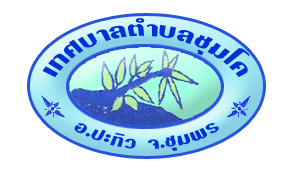 เทศบาลตำบลชุมโคอำเภอปะทิว  จังหวัดชุมพรบทนำ	จากพระราชกฤษฎีกาว่าด้วยหลักเกณฑ์ และวิธีการบริหารกิจการบ้านเมืองที่ดี พ.ศ. 2546       มาตรา 11 กำหนดให้ส่วนราชการ มีหน้าที่พัฒนาความรู้ในองค์กร เพื่อให้มีลักษณะเป็นองค์กรแห่งการเรียนรู้อย่างสม่ำเสมอ โดยต้องรับรู้ข้อมูลข่าวสารและสามารถประมวลความรู้ในด้านต่าง ๆ เพื่อนำมาประยุกต์ใช้ในการปฏิบัติราชการได้อย่างถูกต้องรวดเร็ว เหมาะสมกับสถานการณ์ รวมทั้งต้องส่งเสริมพัฒนาความรู้ความสามารถ สร้างวิสัยทัศน์ และปรับเปลี่ยนทัศนะคติของข้าราชการในสังกัดให้เป็นบุคลากรที่มีประสิทธิภาพ และมีการเรียนรู้ร่วมกัน	เพื่อให้การปฏิบัติราชการของเทศบาลตำบลชุมโค เป็นไปตามหลักเกณฑ์และวิธีการบริหารที่ดี จึงได้นำการจัดการความรู้ (Knowledge Management) ซึ่งเป็นระบบการจัดการที่สามารถกำหนดขึ้น และนำไปปฏิบัติได้อย่างเป็นรูปธรรม โดยทางองค์กรได้จัดวางระบบการจัดการความรู้ และแผนการดำเนินงานการจัดองค์ความรู้-1-คณะทำงาน KM และ CKO (Chief Knowledge Officer)นายชลิต  ชุมเกษียร		ตำแหน่ง	  นายกเทศมนตรีตำบลชุมโค	ประธานกรรมการนายประจวบ มิตร์วงษา	ตำแหน่ง  ปลัดเทศบาลตำบลชุมโค		กรรมการนางพัชรี  ช่วยดำรงค์		ตำแหน่ง  ผู้อำนวยการกองคลัง		กรรมการนายสุกิจ  สายัณห์		ตำแหน่ง  ผู้อำนวยการกอช่าง		กรรมการนายสยาม  สมบัติทอง	ตำแหน่ง  หัวหน้าสำนักปลัดเทศบาล	กรรมการนายอภิชาติ ฟักถนอม	ตำแหน่ง  นักทรัพยากรบุคคล		เลขานุการ	คณะทำงาน  มีหน้าที่ดังนี้ดำเนินการจัดแนวทางการจัดความรู้ในองค์กรของ เทศบาลตำบลชุมโคจัดทำแผนจัดความรู้ในองค์กรดำเนินการและติดตามความก้าวหน้าผลการดำเนินงานตามแผนงานพัฒนา ปรับปรุงแก้ไข และสนับสนุนการดำเนินกิจกรรมประชาสัมพันธ์การจัดความรู้ในองค์กรและดำเนินการอื่น ๆ ในส่วนที่เกี่ยวข้องหัวหน้า KM Team มีหน้าที่และความรับผิดชอบ จัดทำแผนการจัดการความรู้ในองค์กรเพื่อนำเสนอประธาน รายงานผลการดำเนินงานและความคืบหน้าต่อประธาน ผลักดัน ติดตามความก้าวหน้าและประเมินผลเพื่อปรับปรุงแก้ไข ประสานงานกับคณะที่ปรึกษาและคณะทีมงานและ KM Team มีหน้าที่และความรับผิดชอบ ดำเนินการตามแผนงานที่ได้รับมอบหมาย จัดทำรายงานความคืบหน้าของงานในส่วนที่รับผิดชอบ เป็น “แบบอย่างที่ดี” ในเรื่องการจัดการความรู้ขอบเขต KM (KM Focus Area)กรอบการประเมินด้านการจัดการความรู้  ซึ่งจะมีความเกี่ยวข้องและเชื่อมโยงกับพระราช-กฤษฎีกาว่าด้วยหลักเกณฑ์ และวิธีการบริหารกิจการบ้านเมืองที่ดี พ.ศ.2546 มาตรา 11 กำหนดให้ส่วนราชการ มีหน้าที่พัฒนาความรู้ในองค์กร เพื่อให้มีลักษณะเป็นองค์กรแห่งการเรียนรู้อย่างสม่ำเสมอ โดยต้องรับรู้ข้อมูลข่าวสารและสามารถประมวลความรู้ในด้านต่าง ๆ เพื่อนำมาประยุกต์ใช้ในการปฏิบัติราชการได้อย่างถูกต้องรวดเร็ว เหมาะสมกับสถานการณ์ รวมทั้งต้องส่งเสริมพัฒนาความรู้ความสามารถ สร้างวิสัยทัศน์ และปรับเปลี่ยนทัศนะคติของข้าราชการในสังกัดให้เป็นบุคลากรที่มีประสิทธิภาพ และมีการเรียนรู้ร่วมกันทั้งนี้เพื่อประโยชน์ในการปฏิบัติราชการของส่วนราชการให้สอดคล้องกับการบริหารราชการให้เกิดผลสัมฤทธิ์ตามพระราชกฤษฎีกา ดังนี้ขอบเขต KM (KM Focus Area)ที่สนับสนุนประเด็นยุทธศาสตร์ทั้งหมด ประกอบด้วยส่งเสริมการนำกระบวนการจัดการความรู้มาใช้พัฒนาบุคลากร และให้เป็นส่วนหนึ่งของการปฏิบัติงานเสริมสร้างบรรยากาศให้เอื้อต่อการนำการจัดการความรู้มาเป็นเครื่องมือในการพัฒนาบุคลากร       และพัฒนางานของหน่วยงานต่าง ๆ ภายในเทศบาลตำบลชุมโค-2-เป้าหมาย KM (Desired State) เป้าหมายKM (Desired State)ทั้งหมด ที่สอดรับกับขอบเขต KM ที่จะเลือกดำเนินการประกอบด้วยการสนับสนุนส่งเสริมให้บุคลากรในสังกัดเทศบาลตำบลชุมโคได้รับการพัฒนาศักยภาพ ความรู้ความสามารถทางด้านต่าง ๆ เช่น การศึกษาต่อ/ฝึกอบรม/สัมมนา ในหลักสูตรต่าง ๆการสนับสนุนส่งเสริมให้บุคลากรในสังกัดเทศบาลตำบลชุมโค มีส่วนร่วมในการดำเนินงาน/กิจกรรม ของเทศบาล อย่างเข้มแข็งและต่อเนื่องการสนับสนุนส่งเสริมให้บุคลากรในสังกัดเทศบาลตำบลชุมโคมีส่วนร่วมในการแลกเปลี่ยนองค์ความรู้แก่เพื่อนร่วมงานการสนับสนุนส่งเสริมการยึดหลักคุณธรรมและนิติธรรม ในการบริหารและปฏิบัติงานการสนับสนุนส่งเสริมการสร้างขวัญและกำลังใจแก่ผู้ปฏิบัติงานปัจจัยแห่งความสำเร็จ (Key Success Factor)ปัจจัยแห่งความสำเร็จ (Key Success Factor)เพื่อให้ดำเนินการจัดการความรู้ตามเป้าหมาย KMที่เลือกทำ สามารถนำไปปฏิบัติได้อย่างเป็นรูปธรรมภายในองค์กร คือผู้บริหารส่วนใหญ่ให้ความสำคัญ แลสนับสนุนให้บุคลากรได้เข้าร่วมกิจกรรมบุคลากรที่เกี่ยวข้องให้ความร่วมมือเป็นอย่างดีคณะกรรมการจัดการความรู้ มีความรู้ ความเข้าใจ และมุ่งมั่นในการดำเนินงานอย่างเต็มประสิทธิภาพเพื่อให้บรรลุเป้าหมายมีระบบการติดตามประเมินผลการจัดการความรู้อย่างต่อเนื่องและเป็นรูปธรรมแนวทางการจัดการความรู้เทศบาลตำบลชุมโคการจัดการความรู้ Knowledge Management		การจัดการความรู้(Knowledge Management: KM)คือ การรวบรวมองค์ความรู้ที่มีอยู่ในส่วนราชการซึ่งกระจัดกระจายอยู่ในตัวบุคคล หรือเอกสารมาพัฒนาให้เป็นระบบ เพื่อให้ทุกคนในองค์กรสามารถเข้าถึงความรู้ และพัฒนาตนเองให้เป็นผู้รู้ รวมทั้งปฏิบัติงานได้อย่างมีประสิทธิภาพ อันจะส่งผลให้องค์กรมีความสามารถในเชิงแข่งขันสูงสุด โดยที่มีความรู้ 2 ประเภท คือความรู้ที่ฝังอยู่ในคน (Tacit Knowledge)  เป็นความรู้ที่ได้จากประสบการณ์ พรสวรรค์ หรือสัญชาติญาณของแต่ละบุคคลในการทำความเข้าใจในสิ่งต่าง ๆ เป็นความรู้ที่ไม่สามารถถ่ายทอดอกมาเป็นคำพูดหรือลายลักษณ์อักษรได้โดยง่าย เช่น ทักษะในการทำงาน งานฝีมือ หรือการคิดเชิงวิเคราะห์ บางครั้ง จึงเรียกว่าเป็นความรู้แบบนามธรรมความรู้ที่ชัดแจ้ง (Explicit Knowledge)  เป็นความรู้ที่สามารถรวบรวม ถ่ายทอดได้ โดยผ่านวิธีต่าง ๆ เช่น การบันทึกเป็นลายลักษณ์อักษร ทฤษฎี คู่มือต่าง ๆ และบางครั้งเรียกว่าเป็นความรู้แบบรูปธรรม-3-	การจัดการความรู้เป็นการดำเนินการอย่างน้อย 6 ประการต่อความรู้ ได้แก่การกำหนดความรู้หลักที่จำเป็นหรือสำคัญต่องานหรือกิจกรรมของกลุ่มหรือองค์กรการเสาะหาความรู้ที่ต้องการการปรับปรุง ดัดแปลง หรือสร้างความรู้บางส่วน ให้เหมาะต่อการใช้งานของตนการประยุกต์ใช้ความรู้ในกิจการงานของตนการนำประสบการณ์จากการทำงาน และการประยุกต์ใช้ความรู้มาแลกเปลี่ยนเรียนรู้ และสกัด “ขุมความรู้”ออกมาบันทึกไว้การจดบันทึก “ขุมความรู้”และ “แก่ความรู้” สำหรับไว้ใช้งาน และปรับปรุงเป็นชุดความรู้ที่ครบถ้วน ลุ่มลึกและเชื่อมโยงมากขึ้น เหมาะต่อการใช้งานมากยิ่งขึ้นโดยที่การดำเนินการ 6 ประการนี้บูรณาการเป็นเนื้อเดียวกัน ความรู้ที่เกี่ยวข้องเป็นทั้งความรู้ที่ชัดแจ้งอยู่ในรูปของตัวหนังสือหรือรหัสอย่างอื่นที่เข้าใจได้ทั่วไป (Explicit Knowledge)  และความรู้ฝังลึกอยู่ในสมอง (Tacit Knowledge)  ที่อยู่ในคน ทั้งที่อยู่ในใจ (ความเชื่อ ค่านิยม) อยู่ในสมอง (เหตุผล) และอยู่ในมือ และส่วนอื่น ๆ ของร่างกาย (ทักษะในการปฏิบัติ) การจัดการความรู้เป็นกิจกรรมที่คนจำนวนหนึ่งทำร่วมกันไม่ใช่กิจกรรมที่ทำโดยคนคนเดียว เนื่องจากเชื่อว่า “จัดการความรู้” จึงมีคนเข้าใจผิด เริ่มดำเนินการโดยรี่เข้าไปที่ความรู้ คือ เริ่มที่ความรู้ นี่คือความผิดพลาดที่พบบ่อยมาก  การจัดการความรู้ที่ถูกต้องจะต้องเริ่มที่งานหรือเป้าหมายของงาน เป้าหมายของงานที่สำคัญ คือ การบรรลุผลสัมฤทธิ์ในการดำเนินการตามที่กำหนดไว้ ที่เรียกว่า Operation Effectiveness และนิยามผลสัมฤทธิ์ออกเป็น 4 ส่วน คือการสนองตอบ (Responsiveness)  ซึ่งรวมทั้งการสนองตอบความต้องการของลูกค้า สนองตอบความต้องการของเจ้าของกิจการหรือผู้ถือหุ้น สนองตอบความต้องการของพนักงาน และสนองตอบความต้องการของสังคมส่วนรวมการมีนวัตกรรม (Innovation) ทั้งที่เป็นนวัตกรรมในการทำงาน และนวัตกรรมด้านผลิตภัณฑ์หรือบริการขีดความสามารถ (Competency) ขององค์กร และของบุคลากรที่พัฒนาขึ้น ซึ่งสะท้อนสภาพการเรียนรู้ขององค์กรประสิทธิภาพ (Efficiency) ซึ่งหมายถึงสัดส่วนระหว่างผลลัพธ์ กับต้นทุนที่ลงไป การทำงานที่ประสิทธิภาพสูง หมายถึง การทำงานที่ลงทุนลงแรงน้อย แต่ได้ผลมากหรือคุณภาพสูงเป้าหมายสุดท้ายของการจัดการความรู้ คือ การที่กลุ่มคนที่ดำเนินการจัดการความรู้ร่วมกัน มีชุดความรู้ของตนเอง ที่ร่วมกันสร้างเอง สำหรับใช้งานของตน คนเหล่านี้จะสร้างความรู้ขึ้นใช้เองอยู่ตลอดเวลา โดยที่การสร้างนั้นเป็นการสร้างเพียงบางส่วน เป็นการสร้างผ่านการทดลองเอาความรู้จากภายนอกมาปรับปรุงให้เหมาะต่อสภาพของตน และทดลองใช้งาน จัดการความรู้ไม่ใช่กิจกรรมที่ดำเนินการเฉพาะหรือเกี่ยวกับเรื่องความรู้ แต่เป็นกิจกรรมที่แทรก/แฝง หรือในภาษาวิชาการ เรียกว่า บูรณาการอยู่กับทุกกิจกรรมของการทำงาน และที่สำคัญตัวการจัดการความรู้เองก็ต้องการการจัดการด้วย-4-ตั้งเป้าหมายการจัดการความรู้เพื่อพัฒนางาน พัฒนางานคน พัฒนาคนองค์กร เป็นองค์กรการเรียนรู้ความเป็นชุมชนในที่ทำงาน การจัดการการความรู้จึงไม่ใช่เป้าหมายในตัวเองของมันเอง นี่คือหลุมพรางข้อที่ 1 ของการจัดการความรู้ เมื่อไหร่ก็ตามที่มีการเข้าใจผิด เอาการจัดการความรู้เป็นเป้าหมาย ความผิดพลาดก็เริ่มเดินเข้ามา อันตรายที่จะเกิดตามมาคือ การจัดการความรู้เทียม หรือ ปลอม เป็นการดำเนินการเพียงพอเพื่อให้ได้ชื่อว่ามีการจัดการความรู้ การริเริ่มดำเนินการจัดการความรู้ แรงจูงใจ การริเริ่มดำเนินการจัดการความรู้เป็นก้าวแรก ถ้าก้าวถูกทิศทาง ถูกวิธี ก็มีโอกาสสำเร็จสูง แต่ถ้าก้าวผิด ก็จะเดินไปสู่ความล้มเหลว ตัวกำหนดที่สำคัญคือแรงจูงใจในการริเริ่มดำเนินการจัดการความรู้การจัดการความรู้ที่ดีเริ่มด้วยสัมมาทิฐิ: ใช้การจัดการความรู้เป็นเครื่องมือเพื่อบรรลุความสำเร็จและความมั่นคงในระยะยาวการจัดทีมริเริ่มดำเนินการการฝึกอบรมโดยการปฏิบัติจริง และดำเนินการต่อเนื่องการจัดการระบบการจัดการความรู้แรงจูงใจในการริเริ่มดำเนินการจัดการความรู้ แรงจูงใจแท้ต่อการดำเนินการจัดการความรู้ คือเป้าหมายที่งาน  คน องค์กร และความเป็นชุมชนในที่ทำงานดังกล่าวแล้ว เป็นเงื่อนไขสำคัญ ในระดับที่เป็นหัวใจสู่ความสำเร็จในการจัดการความรู้ แรงจูงใจเทียมจะนำไปสู่การดำเนินการจัดการความรู้แบบเทียม และไปสู่ความล้มเหลวของการจัดการความรู้ในที่สุด แรงจูงใจเทียมต่อการดำเนินการจัดการความรู้ในสังคมไทย มีมากมายหลายแบบ ที่พบบ่อยที่สุด คือ ทำเพียงเพียงให้ได้ชื่อว่าทำ ทำเพราะถูกบังคับตามข้อกำหนด ทำตามแฟชั่นแต่ไม่เข้าใจความหมาย และวิธีการดำเนินการจัดการความรู้อย่างแท้จริงองค์ประกอบสำคัญของการจัดการความรู้ (Knowledge Process) “คน” ถือว่าเป็นองค์ประกอบที่สำคัญที่สุดเพราะเป็นแหล่งความรู้ และเป็นผู้นำความรู้ไปใช้ให้เกิดประโยชน์“เทคโนโลยี” เป็นเครื่องมือเพื่อให้คนสามารถค้นหา จัดเก็บ แลกเปลี่ยน รวมทั้งนำความรู้ไปใช้อย่างง่าย และรวดเร็วขึ้น“กระบวนการความรู้” นั้น เป็นการบริหารจัดการ เพื่อนำความรู้จากแหล่งความรู้ไปให้ผู้ใช้ เพื่อทำให้เกิดการปรับปรุง และนวัตกรรมองค์ประกอบทั้ง 3 ส่วนนี้ จะต้องเชื่อมโยงและบูรณาการอย่างสมดุล การจัดการความรู้ของกรมการปกครอง จากพระราชกฤษฎีกาว่าด้วยหลักเกณฑ์และวิธีการบริหารกิจการบ้านเมืองที่ดี พ.ศ. 2546 กำหนดให้ส่วนราชการมีหน้าที่พัฒนาความรู้ในส่วนราชการ เพื่อให้มีลักษณะ-5-เป็นองค์กรแห่งการเรียนรู้อย่างสม่ำเสมอ โดยต้องรับรู้ข้อมูลข่าวสารและสามารถประมวลผลความรู้ในด้านต่าง ๆ เพื่อนำมาประยุกต์ใช้ในการปฏิบัติราชการได้อย่างถูกต้อง รวดเร็วและเหมาะสมต่อสถานการณ์ รวมทั้งต้องส่งเสริมและพัฒนาความรู้ ความสามารถ สร้างวิสัยทัศน์ และปรับเปลี่ยนทัศนคติของข้าราชการในสังกัดให้เป็นบุคลากรที่มีประสิทธิภาพ และมีการเรียนรู้ร่วมกัน ขอบเขต KM ที่ได้มีการพิจารณาแล้ว เห็นว่ามีความสำคัญเร่งด่วนในขณะนี้ คือ การจัดการองค์ความรู้เพื่อแก้ไขปัญหาความยากจนเชิงบูรณาการ และได้กำหนดเป้าหมาย (Desired State) ของ KM ที่จะดำเนินการในปี 2549 คือ มุ่งเน้นให้อำเภอ/กิ่งอำเภอ เป็นศูนย์กลางองค์ความรู้ เพื่อแก้ไขปัญหาความยากจนเชิงบูรณาการในพื้นที่ที่เป็นประโยชน์แก่ทุกฝ่าย ที่เกี่ยวข้อง โดยมีหน่วยวัดผลได้เป็นรูปธรรม คือ อำเภอ/กิ่งอำเภอ มีข้อมูลผลสำเร็จ การแก้ไขปัญหาความยากจนเชิงบูรณาการในศูนย์ปฏิบัติการฯ ไม่น้อยกว่าศูนย์ละ 1 เรื่อง และเพื่อให้เป้าหมายบรรลุผล ได้จัดให้มีกิจกรรมกระบวนการจัดการความรู้ (KM Process) และกิจกรรมกระบวนการเปลี่ยนแปลง (Change Management Process) ควบคู่กันไป โดยมีความคาดหวังว่าแผนการจัดการความรู้นี้จะเป็นจุดเริ่มต้นสำคัญสู่การปฏิบัติราชการในขอบเขต KM และเป้าหมาย KM ในเรื่องอื่นๆ และนำไปสู่ความเป็นองค์กรแห่งการเรียนรู้ที่ยั่งยืน ต่อไป7. แนวคิดการจัดทำแผนการจัดการความรู้เทศบาลตำบลชุมโค แนวคิดการจัดทำแผนที่การจัดการความรู้ (Knowledge Management Action Plan)	กระบวนการจัดการความรู้ (Knowledge Management Process) และการบวนการบริหารจัดการเปลี่ยนแปลง (Change Management Process) เทศบาลตำบลชุมโคได้นำมาประยุกต์ใช้ในการจัดทำแผนการจัดทำแผนการจัดการความรู้ (KM Action Plan)กระบวนการจัดการความรู้ (Knowledge Management Process)-6-	เป็นกระบวนการที่จะช่วยให้เกิดพัฒนาการของความรู้ หรือการจัดการความรู้ที่จะเกิดขึ้นภายในองค์กร มีทั้งหมด 7 ขั้นตอน คือ	1. การบ่งชี้ความรู้ เป็นการพิจารณาว่าองค์กรมีวิสัยทัศน์ พันธกิจ ยุทธศาสตร์ เป้าหมายคืออะไร และเพื่อให้บรรลุเป้าหมาย เราจำเป็นต้องใช้อะไร ขณะนี้เรามีความรู้อะไรบ้าง อยู่ในรูปแบบใด อยู่ที่ใคร	2. การสร้างและแสวงหาความรู้ เช่นการสร้างความรู้ใหม่ แสวงหาความรู้จากภายนอก รักษาความรู้เก่า กำจัดความรู้ที่ไม่ใช้แล้ว	3. การจัดความรู้ให้เป็นระบบ เป็นการวางโครงสร้างความรู้ เพื่อเตรียมพร้อมสำหรับการเก็บความรู้อย่างเป็นระบบในอนาคต	4. การประมวลและกลั่นกรองความรู้ เช่น ปรับปรุงรูปแบบเอกสารให้เป็นมาตรฐาน ใช้ภาษาเดียวกัน ปรับปรุงเนื้อหาให้สมบูรณ์	5. การเข้าถึงความรู้ เป็นการทำให้ผู้ใช้ความรู้เข้าถึงความรู้ที่ต้องการได้ง่ายและสะดวก เช่น ระบบเทคโนโลยีสารสนเทศ (IT) Web board บอร์ดประชาสัมพันธ์ เป็นต้น	6. การแบ่งปันและเปลี่ยนความรู้ ทำได้หลายวิธี โดยกรณีเป็น Explicit Knowledge อาจจัดทำเป็นเอกสาร ฐานความรู้ เทคโนโลยีสารสนเทศ หรือกรณีเป็น Tacit Knowledge จัดทำเป็นระบบ ทีมข้ามสายงาน กิจกรรมกลุ่มคุณภาพและนวัตกรรม ชุมชนแห่งการเรียนรู้ ระบบพี่เลี้ยง การสับเปลี่ยนงาน การยืมตัว เวทีและเปลี่ยนความรู้ เป็นต้น	7. การเรียนรู้ ควรทำให้การเรียนรู้เป็นส่วนหนึ่งของงาน เช่น เกิดระบบการเรียนรู้จากการสร้างองค์ความรู้ การนำความรู้ไปใช้ เกิดการเรียนรู้และประสบการณ์ใหม่ และหมุนเวียนต่อไปอย่างต่อเนื่องกระบวนการบริหารจัดการการเปลี่ยนแปลง (Change Management Process)-8--7-กระบวนการบริหารจัดการการเปลี่ยนแปลง (Change Managememt Process)เป็นกรอบความคิดแบบหนึ่ง เพื่อให้องค์กรที่ต้องการจัดการความรู้ภายในองค์กร ได้มุ่งเน้นถึงปัจจัยแวดล้อมภายในองค์กร ที่จะมีผลกระทบต่อการจัดการความรู้ ประกอบด้วย 6 องค์ประกอบ ดังนี้การเตรียมการและปรับเปลี่ยนพฤติกรรม เช่น กิจกรรมการมีส่วนร่วมและสนับสนุนจากผู้บริหาร (ที่ทุกคนมองเห็น) โครงสร้างพื้นฐานขององค์กร , ทีม/หน่วยงานที่รับผิดชอบ ,มีระบบการติดตามและประเมินผล,กำหนดปัจจัยแห่งความสำเร็จชัดเจนการสื่อสาร เช่น กิจกรรมที่ทำให้ทุกคนเข้าใจถึงสิ่งที่องค์กรจะทำ ประโยชน์ที่จะเกิดขึ้นกับทุกคน,แต่ละคนจะมีส่วนร่วมได้อย่างไรกระบวนการและเครื่องมือ ช่วยให้การค้นหา เข้าถึง ถ่ายทอด และแลกเปลี่ยนความรู้สะดวกรวดเร็วขึ้น โดยการเลือกใช้กระบวนการและเครื่องมือขึ้นกับชนิดความรู้,ลักษณะขององค์กร (ขนาด,สถานที่ตั้ง ฯลฯ),ลักษณะการทำงาน,วัฒนธรรมองค์กร,ทรัพยากรการเรียนรู้ เพื่อสร้างความเข้าใจและตระหนักถึงความสำคัญและหลักการของการจัดการความรู้ โดยการเรียนรู้ต้องพิจารณาถึงเนื้อหา,กลุ่มเป้าหมาย,วิธีการ,การประเมินผลและปรับปรุงการวัดผล เพื่อให้ทราบว่าการดำเนินการได้บรรลุเป้าหมายที่ตั้งไว้หรือไม่,มีการนำผลของการวัดมาใช้ในการปรับปรุงแผนและการดำเนินการให้ดีขึ้น,มีการนำผลการวัดมาใช้ในการสื่อสารกับบุคลากรในทุกระดับให้เห็นประโยชน์ของการจัดการความรู้ และการวัดผลต้องพิจารณาด้วยว่าจะวัดผลที่ขั้นตอนไหนได้แก่ วัดระบบ (System),วัดที่ผลลัพธ์ (Out put) หรือวัดที่ประโยชน์ที่จะได้รับ (Out come) การยกย่องชมเชยและให้รางวัล เป็นการสร้างแรงจูงใจให้เกิดการปรับเปลี่ยนพฤติกรรมและการมีส่วนร่วมของบุคลากรในทุกระดับ โดยข้อควรพิจารณาได้แก่ ค้นหาความต้องการของบุคลากร,แรงจูงใจระยะสั้นและระยะยาว,บูรณาการกับระบบที่มีอยู่,ปรับเปลี่ยนให้เข้ากับกิจกรรมที่ทำในแต่ละช่วงเวลา6 หัวใจของการจัดการความรู้	มีผู้รู้ได้กล่าวถึง KM หลายแง่หลายมุมที่อาจรวบรวมมาชี้ธงคำตอบว่า หัวใจของ KM อยู่ที่ไหนได้ โดยอาจกล่าวเป็นลำดับขั้นหัวใจของ KM เหมือนกับลำดับขั้นของความต้องการ (Hierarchy of needs) ของ Mcgregorได้ โดยเริ่มจากข้อสมมุติฐานแรกที่เป็นสากลที่ยอมรับทั่วไปว่าความรู้คือพลัง (DOPA KM Team)Knowledge is Power : ความรู้คือพลังSuccessful knowledge transfer involves neither computers nor documents but rather in interactions between people.(Thomas H Davenport) : ความสำเร็จของการถ่ายทอดความรู้ไม่ใช่อยู่ที่คอมพิวเตอร์หรือเอกสาร แต่อยู่ที่การมีปฏิสัมพันธ์ ระหว่างคนด้วยกันThe great end of knowledge is not knowledge but action : จุดหมายปลายทางสำคัญ ของความรู้มิใช่ที่ตัวความรู้ แต่อยู่ที่การนำไปปฏิบัติNow the definition of a manager is somebody who makes knowledge productive : นิยามใหม่ของผู้จัดการ คือ ผู้ซึ่งทำให้ความรู้ผลิตดอกออกผล-8-จะเห็นว่า จากข้อความที่กล่าวถึงความรู้ดังกล่าวพอทำให้มองเห็นหัวใจของ Km เป็นลำดับชั้นมาเริ่มแต่ข้อความแรกที่ว่า ความรู้คือพลังหรือ ความรู้คืออำนาจ ซึ่งเป็นข้อความเป็นที่ยอมรับที่เป็นสากล ทั้งภาคธุรกิจ เอกชน และภาคราชการ จากการยอมรับดังกล่าวมาสู่การเน้นที่ปฏิสัมพันธ์ของคนว่ามีความสำคัญในการถ่ายทอดความรู้กว่าเครื่องมือหรือเอกสารใดและมักกล่าวถึงว่าแม้ความรู้จะถูกจัดระบบและง่ายต่อการเข้าถึงของบุคคลต่าง ๆ ดีเพียงใดก็ตาม ถ้ามีความรู้เกิดความรู้ขึ้นแล้ว หากไม่นำไปใช้ประโยชน์ ก็ไม่ใช่จุดหมายปลายทางของความรู้และที่ชัดเจนก็คือ ประโยคสุดท้ายที่เน้นการนำความรู้ไปใช้ประโยชน์ให้เกิดมรรคผลมีคุณค่า ประโยชน์เป็นรูปธรรมว่านั่นเป็นนิยามใหม่ของผู้ทำหน้าที่เป็นผู้จัดการเลยทีเดียว ดังนั้น อาจกล่าวได้ว่าหัวใจของ KM อยู่ที่การนความรู้ไปใช้ให้เกิดประโยชน์ต่อสังคม อ.นพ.วิจารณ์ พานิช กล่าวไว้น่าคิด หลังจากการไปร่วมสัมมนา “นวัตกรรมการเรียนรู้เพื่อชุมชนเป็นสุข” โดยได้ฟังการบรรยายของ ศ.นพ.ประเวศ วะสี ตีความ “การเรียนรู้เพื่อชุมชนเป็นสุข”ทำให้เกิดความเข้าใจเรื่องการจัดการความรู้อย่างลึกซึ้งมาก จึงขอนำมาเล่าสู่กันฟัง ท่านบอกว่า การพัฒนาชุมชนต้องมี 4 องค์ประกอบชุมชน หมายถึง การอยู่ร่วมกัน ความเป็นชุมชนมีเป้าหมายที่การอยู่ร่วมกันเป็นสุข หมายถึง ความเป็นทั้งหมด ความเป็นปกติ สมดุล บูรณาการของปัจจัยต่าง ๆ อย่างน้อย 8 ด้าน ได้แก่ ชีวิต สังคม เศรษฐกิจ สิ่งแวดล้อม วัฒนธรรม ศาสนธรรม ครอบครัว และชุมชนการเรียนรู้ หมายถึง การเรียนรู้น่วมกันของคนในชุมชนนั้น ๆ ผ่านการปฏิบัติการสร้างเสริม หมายถึง การเข้าไปเอื้ออำนวย ส่งเสริม เสริมพลัง (empower) ไม่ใช่เข้าไปสอนหรือถ่ายทอดความรู้ทั้ง 4 องค์ประกอบนี้ คือ หัวใจของการจัดการความรู้ในทุกบริบท ไม่ใช่แค่การจัดการความรู้ของชาวบ้านหรือของชุมชน ในเรื่องการจัดการความรู้นี้ การเรียนรู้สำคัญกว่าตัวความรู้ เพราะถ้าไม่ระวังตัวความรู้จะเป็นความรู้ที่หยุดนิ่งตายตัว การเรียนรู้จะมีลักษณะ “ดิ้นได้” คือมีชีวิตเป็นพลวัตการเรียนรู้ที่ดีที่สุดคือการเรียนรู้ร่วมกันเป็น collective learning และเป็นการเรียนรู้ร่วมกันผ่านการปฏิบัติ (interaction learning through action) อ.บดินทร์ วิจารณ์ เป็นบุคคลหนึ่งที่น่าสนใจอย่างยิ่งในด้านการจัดการความรู้ (Knowledge Management – KM) และองค์การแห่งการเรียนรู้ (Learning Organization) ได้กล่าวไว้เมื่อคราวสัมมนาวิชาการ เมื่อวันที่ 6 สิงหาคม 2548 ณ ห้องประชุม 2 อาคาร HSo5 คณะมนุษยศาสตร์ และสังคมศาสตร์ มหาวิทยาลัยขอนแก่น ว่าการจัดการความรู้ (KM) สิ่งสำคัญมันอยู่ที่การลงมือปฏิบัติให้ได้ ใช้ภาษาเดียวกัน สื่อความหมายกันให้ได้ การเรียนรู้ของบุคคล หัวใจสำคัญอยู่ที่เราจะได้เรียนรู้จากการสอนคนอื่น (Learning from Teaching) และสิ่งที่สำคัญของการจัดการความรู้ก็คือ เรื่องของคน การพัฒนาคน คนพัฒนาตนเอง การวางแผนทำงาน การจัดลำดับความสำคัญของงาน ขององค์กรเครื่องมือในการจัดการความรู้7 เครื่องมือในการจัดการความรู้	กรมการปกครองได้จัดทำแผนการจัดการความรู้ (KM Action Plan) ซึ่งปรากฏอยู่ในเอกสาร “คำรับรองการปฏิบัติราชการประจำปีงบประมาณ พ.ศ. 2549 ”ซึ่งได้ส่งให้ ก.พ.ร. เมื่อวันที่ 30 ม.ค.2549 แล้ว เมื่อพิจารณาเฉพาะเนื้อหาสาระในแผนดังกล่าว จะประกอบด้วยส่วนสำคัญ 2 ส่วน คือ แผนการจัดการความรู้ในส่วนของกระบวนการจัดการความรู้ (KM Process)แผนการจัดการความรู้ในส่วนของกระบวนการจัดการเปลี่ยนแปลง (Change Management Process)-9-ซึ่งทั้ง 2 ส่วน จะมีความสำคัญในการช่วยขับเคลื่อนยุทธศาสตร์การแก้ปัญหาความยากจนตามขอบเขต และเป้าหมายที่กำหนดไว้ให้บรรลุผล ขณะเดียวกันในแต่ละส่วนก็จะมีโครงการและกิจกรรมของแต่ละสำนัก กอง รองรับ เพื่อให้เกิดผลเป็นรูปธรรม ซึ่งขณะนี้มีอยู่ไม่น้อยกว่า 16 โครงการ/กิจกรรม การขับเคลื่อนการจัดการความรู้ของกรมการปกครองเพื่อสนับสนุนประเด็นยุทธศาสตร์การแก้ไขปัญหาความยากจนเป็นงานที่มีความสำคัญอีกงานหนึ่งที่ต้องการพลังการมีส่วนร่วมของทุก ๆ ส่วน ทั้งส่วนกลาง และส่วนภูมิภาค และจะเป็นอีกก้าวหนึ่งที่สำคัญในการที่จะก่อเกิดการรวบรวมสะสมองค์ความรู้ การใช้ประโยชน์และต่อยอดองค์วามรู้ ในการแก้ไขปัญหาความยากจนการจัดการความรู้ประกอบด้วยกระบวนการหลัก ๆ ได้แก่ การค้นหาความรู้ การสร้างและแสวงหาความรู้ใหม่ การจัดความรู้ให้เป็นระบบ การประมวลผลและกลั่นกรองความรู้ สุดท้ายคือ การเรียนรู้ และเพื่อให้มีการนำความรู้ไปใช้ให้เกิดประโยชน์สูงสุดต่อองค์กร เครื่องมือหลากหลายประเภทถูกสร้างขึ้นมาเพื่อนำไปใช้ในการถ่ายทอดและแลกเปลี่ยนความรู้ ซึ่งอาจแบ่งเป็น 2 กลุ่มใหญ่ ๆ คือเครื่องมือที่ช่วยในการ “เข้าถึง” ความรู้ ซึ่งเหมาะสำหรับความรู้ประเภท Explicitเครื่องมือที่ช่วยในการ “ถ่ายทอด” ความรู้ ซึ่งเหมาะสำหรับความรู้ประเภท Tacit ซึ่งต้องอาศัยการถ่ายทอด โดยปฏิสัมพันธ์ระหว่างบุคคลเป็นหลักในบรรดาเครื่องมือดังกล่าวที่มีผู้นิยมใช้กันมากประเภทหนึ่งคือ ชุมชนแห่งการเรียนรู้ หรือชุมชนนักปฏิบัติ (Community of Practice : CoP) การจัดการความรู้กับองค์กรแห่งการเรียนรู้8 การจัดการความรู้กับองค์กรแห่งการเรียนรู้		การจัดการความรู้ หรือ Knowledge Management เป็นเรื่องค่อนข้างใหม่ ซึ่งเกิดขึ้นจากการค้นพบว่าองค์กรต้องสูญเสียความรู้ไปพร้อม ๆ กับการที่บุคลากรลาออกหรือเกษียณอายุราชการอันส่งผลกระทบต่อการดำเนินการขององค์กรเป็นอย่างยิ่ง ดังนั้นจากแนวคิดที่มุ่งพัฒนาบุคลากรให้มีความรู้มากแต่เพียงอย่างเดียวจึงเปลี่ยนไป และมีคำถามต่อไปว่าจะทำอย่างไรให้องค์กรได้เรียนรู้ด้วย ดังนั้น การบริหารจัดการความรู้จึงสัมพันธ์กับเรื่ององค์กรแห่งการเรียนรู้ (Learning Organization) เป็นอย่างยิ่ง หากองค์กรจะพัฒนาตนเองให้เป็นองค์กรแห่งการเรียนรู้ก็จำเป็นจะต้องบริหารจัดการความรู้ ในองค์กรให้เป็นระบบเพื่อส่งเสริมให้บุคลากรเรียนรู้ได้จริงและต่อเนื่อง หากองค์กรใดมีการจัดการความรู้โดยไม่มีการสร้างบรรยากาศแห่งการเรียนรู้ให้เกิดขึ้นภายในองค์กร ก็นับเป็นการลงทุนที่สูญเปล่าได้เช่นกัน อย่างไรก็ตามการบริหารจัดการความรู้ มีความซับซ้อนมากกว่าการพัฒนาบุคลากรด้วยการฝึกอบรม เพราะเป็นกระบวนการที่ต้องดำเนินการต่อภายหลังจากที่บุคลากรมีความรู้ ความชำนาญแล้ว องค์กรจะทำอย่างไรให้บุคลากรเหล่านั้นยินดีถ่ายทอด และแลกเปลี่ยนความรู้กับผู้อื่นและในขั้นตอนสุดท้าย องค์กรจะต้องหาเทคนิคการจัดเก็บความรู้เฉพาะไว้กับองค์กรอย่างมีระบบเพื่อที่จะนำออกมาใช้ได้อย่างมีประสิทธิภาพ บริษัทยักษ์ใหญ่หลายแห่งในสหรัฐอเมริกายังคงแข่งขันกันหาวิธีบริหารจัดการความรู้ที่เหมาะสมกับตนเอง เพื่อให้อยู่ในโลกของการแข่งขันได้สำหรับประเทศไทยนั้นคงเป็นเรื่องท้าทายสำหรับผู้บริหารที่จะหายุทธวิธีในการดึงความรู้ออกมาจากตัวบุคคล และการกระตุ้นให้บุคลากรถ่ายทอดความรู้ให้เพื่อนร่วมงาน ซึ่งการถ่ายทอดความรู้บางประเภทนั้น การฝึกอบรมอาจจะไม่ใช่-10-วิธีที่ดีที่สุด อุปสรรคที่มักพบอยู่เสมอของการบริหารจัดการความรู้คือพฤติกรรม “การหวงความรู้” และวัฒนธรรม “การไม่ยอมรับในตัวบุคคล” หากองค์กรสามารถกำจัดจุดอ่อนทั้งสองอย่างนี้ได้การบริหารจัดการความรู้ก็มิใช่เรื่องยากจนเกินไป สืบเนื่องจากการปฏิรูประบบราชการครั้งสำคัญที่ผ่านมาเมื่อเดือนตุลาคม 2545 ได้มีการวางกรอบแนวทางการบริหารราชการแผ่นดินไว้อย่างชัดเจน ซึ่งรวมถึงการประกาศใช้พระราชกฤษฎีกาว่าด้วยหลักเกณฑ์และวิธีการบริหารกิจการบ้านเมืองที่ดี พ.ศ. 2546 เป็นเรื่องของการกำหนดขอบเขต แบบแผน วิธีปฏิบัติ โดยเฉพาะมาตรา 11 ได้กำหนดเป็นหลักการว่าส่วนราชการต้องมีหน้าที่ในการพัฒนาความรู้เพื่อให้มีลักษณะเป็นองค์การแห่งการเรียนรู้อย่างสม่ำเสมอ พร้อมทั้งสร้างความมีส่วนร่วมในหมู่ราชการให้เกิดการแลกเปลี่ยนความรู้ซึ่งกันและกัน9.CoP (Community of Practice) 	CoP (Community of Practice) ชุมชนนักปฏิบัติ คืออะไร คือ ชุมชนที่มีการรวมตัวกันหรือเชื่อมโยงกันอย่างไม่เป็นทางการ ประสบปัญหาลักษณะเดียวกัน โดยมีลักษณะดังนี้มีความสนใจในเรื่องเดียวกัน ต้องการแลกเปลี่ยนประสบการณ์จากกันและกันมีเป้าหมายร่วมกัน มีความมุ่งมั่นร่วมกัน ที่จะพัฒนาวิธีการทำงานได้ดีขึ้นมีความเชื่อวิธีปฏิบัติคล้ายกัน ใช้เครื่องมือ และภาษเดียวกันมีบทบาทในการสร้างและใช้ความรู้ และยึดถือคุณค่าเดียวกันมีการแลกเปลี่ยนเรียนรู้จากกันและกัน อาจจะพบกันด้วยตัวจริงมีช่องทางเพื่อการไหลเวียนของความรู้ หรือผ่านเทคโนโลยีมีความร่วมมือช่วยเหลือ ทำให้ความรู้เข้าไปถึงผู้ที่ต้องการใช้ได้ง่ายมีปฏิสัมพันธ์ต่อเนื่อง เพื่อพัฒนาและเรียนรู้จากสมาชิกด้วยกันเองมีวิธีการเพื่อเพิ่มความเข้มแข็งให้แก่สายในทางสังคมทำให้เพิ่มพูนความรู้ที่ลึกซึ้งขึ้นเรื่อย ๆ ในระดับที่ง่ายที่สุด ชุมชนนักปฏิบัติ คือ คนกลุ่มเล็ก ๆ ซึ่งทำงานด้วยกันมาระยะหนึ่ง มีเป้าหมายร่วมกัน และต้องการที่จะแบ่งปันแลกเปลี่ยนความรู้ประสบการณ์จากการทำงาน กลุ่มดังกล่าวมักจะไม่ได้เกิดจากการจัดตั้งโดยองค์การ เป็นกลุ่มที่เกิดจากความต้องการทางสังคม และความพยายามที่จะทำให้บรรลุผลสำเร็จ เป็นกลุ่มที่ไม่มีอำนาจ ไม่มีการกำหนดไว้ในแผนภูมิโครงสร้างองค์กร และอาจจะมีเป้าหมายที่ขัดแย้งกับผู้นำองค์กร ในหนึ่งองค์กรอาจจะมีชุมชนนักปฏิบัติจำนวนมาก และคนคนหนึ่งจะเป็นสมาชิกในหลายชุมชน ชุมชนนักปฏิบัติมีความสำคัญอย่างไร เครือข่ายความสัมพันธ์ที่ไม่เป็นทางการ เกิดจากความใกล้ชิด ความพอใจ และพื้นฐานที่ใกล้เคียงกัน ลักษณะที่ไม่เป็นทางการจะเอื้อต่อการเรียนรู้ และการสร้างความรู้ใหม่ ๆ มากกว่าโครงสร้างที่เป็นทางการ คำว่า ปฏิบัติ หรือ practice ใน CoPชี้จุดเน้นที่การเรียนรู้ซึ่งได้รับจากการทำงานเป็นหลัก เป็นแง่มุมเชิงปฏิบัติ ปัญหาประจำวัน เครื่องมือใหม่ ๆ พัฒนาการในเรื่องงาน วิธีการทำงานที่ได้ผล และไม่ได้ผล การมีปฏิสัมพันธ์ระหว่างบุคคล ทำให้เกิดการถ่ายทอดแลกเปลี่ยนความรู้ฝังลึก สร้างความรู้ และความเข้าใจได้มากกว่าการเรียนรู้จากหนังสือ หรือการฝึกอบรมตามปกติ เครือข่ายที่ไม่เป็นทางการ ซึ่งมีสมาชิกจากต่างหน่วยงานช่วยให้องค์กรประสบความสำเร็จได้ดีกว่าการสื่อสารตามโครงสร้างที่เป็นทางการข้อคิดเห็นเกี่ยวกับชุมชนนักปฏิบัติ-11-	แนวคิด CoPCoPเป็นกลไกของการไขว่คว้าหาความรู้เข้าหาตัว มากกว่าการรวบรวมความรู้ เพื่อส่งมอบให้ผู้อื่นCoPเป็นเรื่องของการเรียนรู้ เพื่อเป็นคนทำงานที่เก่งขึ้น มิใช่แค่เรียนรู้ว่าจะทำงานอย่างไร หรือเรียนรู้แต่ละเรื่องที่เป็นนามธรรมการเป็นสมาชิกของ CoPคือ มีส่วนร่วมในชุมชนนั้น อย่างมีความหมายCoP ควรเชื่อมโยงกับเป้าหมายหลักขององค์กรแนวคิด ของการปฏิบัติในชุมชนนักปฏิบัติ หรือ P ใน CoPหมายถึง การกระทำในบริบทเฉพาะสิ่งที่มีผลต่อการปฏิบัติ และเป็นผลจากการเรียนรู้ ได้แก่สิ่งที่ปรากฏชัดแจ้ง : เครื่องมือ เอกสาร ภาพลักษณ์ สัญลักษณ์ บทบาทที่ชัดเจน เกณฑ์ที่กำหนดไว้ กฎข้อบังคับ สัญญาสิ่งที่ไม่ปรากฏชัดแจ้ง : ความสัมพันธ์ กฎเกณฑ์ในใจ ความหยั่งรู้ การรับรู้ ความอ่อนไหว ความเข้าใจ สมมติฐาน มุมมองซึ่งเป็นที่ยอมรับทั่วไปการปฏิบัติมิใช่สิ่งตายตัว ที่เปลี่ยนแปลงไม่ได้ ขณะเดียวกันก็ไม่อาจเปลี่ยนแปลงได้ง่าย ๆ ด้วยคำสั่ง หรือกฎระเบียบมีคนอื่นในองค์กรซึ่งมีประสบการณ์ที่จะเป็นประโยชน์กับเรา พวกเขาเต็มใจที่จะแบ่งปันประสบการณ์นั้นให้ผู้อื่น และเราเต็มใจที่จะช่วยพวกเขา เราสามารถค้นหาพวกเขาได้พบแม้จะไม่รู้จักพวกเขา  ธรรมชาติของ CoPองค์ประกอบไปด้วย CoPจำนวนมากทับซ้อนกันอยู่คู่ขนานไปกับโครงสร้างที่เป็นทางการขององค์กรรอบชีวิตของ CoPไม่มีความชัดเจนว่า เริ่มต้นเมื่อไหร่ สิ้นสุดเมื่อไหร่ ขึ้นกับความพร้อมและโอกาสเหมาะสำหรับการเรียนรู้ประเด็นที่ CoPให้ความสนใจจะเปลี่ยนไปตามความต้องการ และความสนใจของสมาชิกการสนับสนุน CoPส่งเสริมการสร้าง CoPด้วยการยอมรับผลงานที่เกิดขึ้นจากกลุ่มที่ไม่เป็นทางการ และดึงชุมชนเข้ามาร่วมกันทำงาน ให้ลึกซึ้งยิ่งขึ้นอีกมองว่า องค์กรเป็นที่รวมของชุมชน ที่เชื่อมต่อกัน ส่งเสริมให้มีจุดยืนที่เหมาะสม และมีส่วนต่อความสำเร็จขององค์กรส่งเสริมให้ CoPเรียนรู้จากภายในกลุ่ม และจากกลุ่มอื่น ๆ ดูแลว่า กลไกขององค์กร มีส่วนในการสนับสนุน CoPส่งเสริมการเรียนรู้ทุกรูปแบบ และเชื่อมต่อทั่วทั้งองค์กร มุมมองต่อการเรียนรู้การเรียนรู้เป็นส่วนหนึ่งของการปฏิบัติ แต่เรามักจะมองไม่เห็นว่าเกิดการเรียนรู้ดีขึ้นการแลกเปลี่ยนเรียนรู้ ไม่ได้เกิดจากการดูเอกสารของคนอื่น แต่เกิดจากการทำความเข้าใจในตรรกะ หรือวิธีคิดของคนอื่น-12-เทคโนโลยีสารสนเทศช่วยให้เราแลกเปลี่ยนความเข้าใจ และความคิดกันได้กว้างขวางขึ้น แต่หัวใจของการแลกเปลี่ยน คือ ความสนใจร่วมกัน ใส่ใจความคิดของกันและกัน และสร้างชุมชนซึ่งเชื่อใจกัน การหาโอกาสเรียนรู้ถ้ามีปัญหาเกี่ยวกับการเรียนรู้  ให้มองหาแบบแผน/สาเหตุของการมีส่วนร่วม และการแยกตัวของสมาชิกเมื่อมีการนำความรู้ไปใช้ในบริบทอื่นหรือมีการส่งผ่านข้อมูลข่าวสารไปยังอีกหน่วยงานหนึ่ง ให้ติดตามเรียนรู้การปรับเปลี่ยนความเข้าใจที่คลาดเคลื่อน และการแปลความหมายใหม่รับรู้การเกิดขึ้น ของวิธีปฏิบัติใหม่ ๆ ในที่ไกลหูไกลตาการเรียนรู้ที่ชายขอบของ CoPก็มีความสำคัญ ได้แก่ การดึงดูดสมาชิกใหม่ การตอบสนองสิ่งกระตุ้นจากภายนอก การมีปฏิสัมพันธ์กับชุมชนอื่น ๆ ข้อควรระวังความพยายามที่จะเปลี่ยนความรู้ที่ฝังลึกมาเข้าไว้ในลักษณะของเอกสาร อาจจะก่อให้เกิดผลเสียมากกว่าผลดี เกิดเป็นขยะของข้อมูลข่าวสารที่คนไม่ใช้ สุดท้ายคนก็ยังต้องการความช่วยเหลือในเรื่องประสบการณ์จากเพื่อนร่วมงานให้มีการเรียนรู้ใกล้ชิดกับการปฏิบัติให้มากที่สุด อย่าด่วนหลวมตัวที่จะสกัดความรู้จาก CoPหรือเปลี่ยนความรู้จาก CoPไปเป็นหลักสูตรเพื่อการฝึกอบรมแนวคิดปัจจุบัน เปลี่ยนจากการเก็บเกี่ยวความรู้ไปสู่การเชื่อมต่อระหว่างบุคคล อย่าสร้างห้องสมุดที่เต็มไปด้วยเอกสาร ให้สร้างบัตรรายชื่อบุคคล (card catalog) เพื่อช่วยในการเชื่อมต่อระหว่างบุคคลต่อบุคคล ปัจจัยสู่ความสำเร็จ กลุ่มที่ไม่เป็นทางการเป็นสิ่งที่เกิดโดยธรรมชาติอยู่แล้วในองค์กร มีลักษณะของสิ่งมีชีวิต เติบโตขึ้นเมื่อเป็นที่ประสงค์ของสมาชิก การที่จะให้มีคุณค่าต่อองค์กร จะต้องได้รับการเพาะบ่ม ดูแลด้วยความระมัดระวังการสนับสนุนมากเกินไป อาจจะทำให้ไม่เป็นที่สนใจจากสมาชิก การปล่อยปละละเลยก็อาจจะทำให้แคระแกร็นเหี่ยวเฉา ความท้าทายนี้แตกต่างจากปัจจัยต่าง ๆ ที่ผู้นำองค์กรเคยประสบความท้าทายสำหรับ CoP ปัญหาสำคัญของชุมชนที่กำลังเติบโต คือ การที่สมาชิกสูญเสียความสนใจ และปล่อยให้ผู้ประสานงานรับผิดชอบไปคนเดียว เมื่อผู้ประสานงานหันไปทำงานอื่น ชุมชนก็ล่มสลาย ปัญหาสำคัญของชุมชนที่ประสบความสำเร็จ คือ การที่สนใจอยู่แต่ความสำเร็จของตนเอง ข้อเสนอแนะต่อไปนี้จะช่วยรักษาพลังของชุมชนเกิดความต่อเนื่อง นำสมาชิกใหม่เข้ามาร่วม และมุ่งไปที่ประเด็นที่แหลมคมเชิญผู้นำทางความคิด ซึ่งเป็นที่ยอมรับเข้ามาร่วมแต่เริ่มแรก เพื่อสร้างพลังให้แก่ชุมชนจัดให้มีเวทีพบปะกันเพื่อแลกเปลี่ยนความคิด เพื่อสร้างความตื่นตัว ความไว้เนื้อเชื่อใจ ความรู้สึกร่วมส่งเสริมการติดต่อ ระหว่างสมาชิกของชุมชนจัดตั้งกลุ่มแกนที่แข็งขัน ไม่จำเป็นว่าสมาชิกทุกคนจะมีส่วนร่วมอย่างเท่าเทียมกัน สนับสนุนกลุ่มแกนด้วยการให้เป็นที่รับรู้ของชุมชน และไม่รบกวนเวลาเพิ่มมากเป็นพิเศษ ความท้าทายด้านเทคนิคทำให้การติดต่อ การให้ข้อมูล และการเข้าถึงชุมชนเป็นอย่างง่าย เช่น การใช้ Software computer ที่ใช้ง่ายและคุ้นเคย ความท้าทายสำหรับสมาชิก สิ่งที่มีคุณค่ามากของชุมชน คือ การร่วมกันแก้ปัญหา แต่การอภิปรายปัญหาอย่างเปิดอก ในขณะที่ความคิดยังไม่สุกงอมดี หรือคิดดัง ๆ ในที่ประชุมเป็นสิ่งที่ไม่ใช่ธรรมชาติของเรา ความท้าทายของสมาชิกที่สำคัญคือ การพูดถึงปัญหาของตนเองต่อหน้าผู้คนจำนวนมากที่เราไม่รู้จัก-13-สร้างเวทีเสวนา ในประเด็นที่เฉียบคม ให้สมาชิกอาวุโสซึ่งคนยอมรับเป็นผู้ขอความช่วยเหลือและหาผู้ที่มีกึ๋นไปร่วมอยู่ในเวทีผู้ประสานงานช่วยกระตุ้นให้อธิบายหลักคิดของข้อเสนอเพื่อให้สมาชิกอภิปรายไปที่สมมติฐานที่ใช้และเลือกการสร้างความไว้เนื้อเชื่อใจในกลุ่มขนาดเล็ก 2 – 3 คน อาจใช้เป็นจุดเริ่มต้นสำหรับการสร้างชุมชนได้ตามนิยามของ DOPA KM Team ได้กล่าวไว้ว่า CoPเป็นกลุ่มคนที่มารวมตัวกันอย่างไม่เป็นทางการ มีวัตถุประสงค์เพื่อแลกเปลี่ยนเรียนรู้และสร้างองค์ความรู้ใหม่ ๆ เพื่อช่วยให้การทำงานมีประสิทธิผลที่ดีขึ้นส่วนใหญ่การรวมตัวกันในลักษณะนี้มักจะมาจากคนที่อยู่ในกลุ่มงานเดียวกันหรือมีความสนใจในเรื่องใดเรื่องหนึ่งร่วมกัน ซึ่งความไว้วางใจและความเชื่อมั่นในการแลกเปลี่ยนข้อมูลระหว่างกันจะเป็นสิ่งสำคัญCoP จะมีความแตกต่างจากการที่บุคคลมารวมกลุ่มกันเป็นทีมปฏิบัติงานปกติทั่วไปตรงที่ CoPเป็นการรวมตัวกันอย่างสมัครใจ เป็นการเชื่อมโยงสมาชิกเข้าด้วยกัน โดยกิจกรรมทางสังคมไม่ได้มีการมอบหมายสั่งการเป็นการเฉพาะและจะเลือกทำในหัวข้อหรือเรื่องที่สนใจร่วมกันเท่านั้นความรู้ที่ได้จากการแลกเปลี่ยนในกลุ่ม CoPจะพัฒนาเป็นองค์ความรู้ที่เป็นประโยชน์ต่อการพัฒนาการทำงานของบุคคลและองค์กรต่อไป และจากการแลกเปลี่ยนเรียนรู้ภายในกลุ่มอย่างไม่เป็นทางการในท่ามกลางบรรยากาศแบบสบาย ๆ ประกอบกับการใช้เทคนิคที่เรียกว่าสุนทรีสนทนา (Dialogue) ซึ่งเป็นการสนทนาที่เคารพความคิดเห็นของผู้พูด ให้เกียรติกัน ให้โอกาสกัน และไม่พยายามขัดขวางความคิดใคร กับรับฟังผู้อื่นพูดอย่างตั้งอกตั้งใจ (Deep Listening) 10. กรมการปกครองเริ่มชุมชนแห่งการเรียนรู้ (CoP) นำร่องที่ วปค.	จากการที่กรมการปกครองได้รับความไว้วางใจจากกระทรวงมหาดไทยและรัฐบาลมอบหมายให้เป็นภาคส่วนหลักในการปฏิบัติภารกิจที่สำคัญระดับชาติต่อเนื่องจากอดีตจนถึงปัจจุบัน เช่น การรักษาความมั่นคงภายใน การแก้ไขปัญหายาเสพติด การบูรณาการแก้ไขปัญหาความยากจน เป็นต้น แสดงถึงการมีบุคลากรที่เป็น “ทุนทางสังคม” อยู่เป็นพื้นฐานในองค์กร กรมการปกครองจึงได้ส่งเสริมให้มีการจัดการความรู้ เพื่อช่วยให้การทำงานมีประสิทธิภาพ และเกิดประสิทธิผลในรูปของการจัดชุมชนแห่งการเรียนรู้ขึ้น โดยนำร่องที่วิทยาลัยการปกครองก่อน เรียกว่า	“โครงการชุมชนแห่งการเรียนรู้ (CoP) วิทยาลัยการปกครอง” โดยมีวัตถุประสงค์ใหญ่ ๆ 3 ประการ คือนำทฤษฎีการจัดการองค์ความรู้ (KM) มาสู่การปฏิบัติให้เกิดประโยชน์แก่การปฏิบัติงานจริงเพื่อกระตุ้นให้เกิดการสื่อสารทั่วองค์กร (Communication) ด้านการจัดการองค์ความรู้เพื่อเพิ่มพูนประสบการณ์ การใช้เครื่องมือCoPในกระบวนการ KM สำหรับแนวทางดำเนินการกำหนดไว้ ดังนี้การประชาสัมพันธ์ภายในองค์กรทำหนังสือเวียน เชิญชวน ข้าราชการ ลูกจ้าง ร่วมเป็นสมาชิกแห่งการเรียนรู้ เชิญสมาชิกประชุมปรึกษาหารือ ร่วมคิด ร่วมทำกิจกรรมการแลกเปลี่ยนเรียนรู้ ความรู้ตามหัวข้อที่อยู่ในความสนใจของสมาชิก ประสานงานเรื่องสถานที่ประสานงานบุคคลและงานธุรการอื่น จัดให้มีการแลกเปลี่ยนเรียนรู้ในบรรยากาศที่ไม่เป็นทางการจัดทำสรุปการเสวนาของ CoPเพื่อเผยแพร่ จัดกิจกรรม กระตุ้น ส่งเสริม เป็นระยะ ๆ -14- ติดตามประเมินผลการดำเนินการและรายงานโครงการชุมชนแห่งการเรียนรู้ดังกล่าว จะต้องมีความอดทนและใช้เวลารวมถึงการกระตุ้นส่งเสริมและให้กำลังใจจากผู้บังคับบัญชาโดยเฉพาะอย่างยิ่งในระยะแรก ๆ ก็คงจะต้องให้มีการดำเนินการในระยะเวลาหนึ่งแล้วติดตามประเมินผลเพื่อทำการศึกษาผลที่เกิดขึ้นต่อไปบทสรุป	ชุมชนแห่งการเรียนรู้ (CoP) เป็นกิจกรรมเริ่มต้นอีกกิจกรรมหนึ่งในกระบวนการ KM ที่มีกิจกรรมหลายประการที่จะต้องดำเนินการทั้งในส่วนที่อาจเรียกว่าเป็นมิติ ของการบังคับและในส่วนที่เป็นมิติของการส่งเสริมส่วนที่เป็นมิติการบังคับ คือ การที่จะต้องดำเนินการ KM ในฐานะตัวชี้วัดที่เป็นพันธะสัญญาที่กรมการปกครองได้จัดทำไว้ในคำรับรองการปฏิบัติราชการประจำปีงบประมาณ 2549 กับ สำนักงาน ก.พ.ร. ให้สำเร็จ คือ การดำเนินการในส่วนกลางของทุกสำนัก/กอง ตามแผนปฏิบัติการการจัดการความรู้ (KM Action Plan) กับการดำเนินการในส่วนภูมิภาคของอำเภอ/กิ่งอำเภอ ในการทำให้ อำเภอ/กิ่งอำเภอ เป็นศูนย์กลางองค์ความรู้เพื่อการแก้ไขปัญหาความยากจนเชิงบูรณาการในพื้นที่ ที่เป็นประโยชน์แก่ทุกฝ่ายที่เกี่ยวข้อง โดยอำเภอ/กิ่งอำเภอ จะต้องจัดทำผลสำเร็จการแก้ไขปัญหาความยากจนเชิงบูรณาการในพื้นที่ จำนวน 1 เรื่อง เพื่อเผยแพร่ติดไว้ที่ ศตจ.อำเภอ/กิ่งอำเภอ และบันทึกไว้ที่เว็บไซต์ของจังหวัดและกรมการปกครอง ในส่วนที่เป็นมิติของการส่งเสริม คือ การดำเนินการ KM ในฐานะที่เป็นตัวขับเคลื่อนองค์กรสู่ความมีประสิทธิภาพ ประสิทธิผลและทำให้มีความสามารถในเชิงแข่งขันสูงสุด บุคลากรของกรมการปกครองที่ถือว่าได้เป็น “ทุนทางสังคม” มีความสำคัญยิ่งต่อการเดินทางไปสู่เป้าหมาย KM ดังกล่าว การศึกษาเรียนรู้เรื่อง KM และการมีส่วนร่วมอย่างแข็งขันในกิจกรรม KM ต่าง ๆ ทั้งในส่วนกลางและส่วนภูมิภาคจะทำให้เกิดผลสัมฤทธิ์ กับงานด้านการจัดการความรู้ที่กรมปกครองรับผิดชอบเช่นเดียวกับงานอื่น ๆ ที่ผ่านเข้ามาและสำเร็จผลลงด้วยดี กับทั้งเกิดคุณค่าประโยชน์แก่ประชาชนและชาติบ้านเมืองไปพร้อมกัน เป็นที่ยอมรับและได้เกิดความไว้วางใจจากรัฐบาลทุกรัฐบาลเสมอมา11. คุณเอื้อ คุณอำนวย คุณกิจ คุณประสาน คนสำคัญที่ดำเนินการจัดการความรู้	1. ผู้บริหารสูงสุด (CEO) สำหรับวงการจัดการความรู้ถ้าผู้บริหารสูงสุดเป็นแชมเปี้ยน (เห็นคุณค่า และดำเนินการผลักดัน KM) เรื่องที่ว่ายากทั้งหลายก็ง่ายขึ้น ผู้บริหารสูงสุดควรเป็นผู้ริเริ่มกิจกรรมจัดการความรู้ โดยกำหนดตัวบุคคลที่จะทำหน้าที่ “คุณเอื้อ (ระบบ)” ของ Km ซึ่งควรเป็นผู้บริหารระดับสูง เช่น รองอธิบดี,รองผู้อำนวยการใหญ่,นายกเทศมนตรี	2. คุณเอื้อ (Chief knowledge Officer, CKO)ถ้าการริเริ่มมาจากผู้บริหารสูงสุด “(คุณเอื้อ)” ก็สบายไปเปลาะหนึ่ง แต่ถ้าการริเริ่มที่แท้จริงไม่ได้มาจากผู้บริหารสูงสุด บทบาทแรกของ “(คุณเอื้อ)” ก็คือนำเป้าหมาย/หัวปลา ไปขายผู้บริหารสูงสุด ให้ผู้บริหารสูงสุดเป็นเจ้าของ “หัวปลา”ให้ได้บทบาทต่อไปของ “คุณเอื้อ” คือ การหา “คุณอำนวย” และร่วมกับ“คุณอำนวย” จัดให้มีการกำหนด “เป้าหมาย/หัวปลา” ในระดับย่อยๆ ของ “คุณกิจ/ผู้ปฏิบัติงาน”,คอยเชื่อมโยง “หัวปลา” เข้ากับวิสัยทัศน์ พันธกิจ เป้าหมาย และยุทธศาสตร์ขององค์กร,จัดบรรยากาศแนวราบ และการบริหารงานแบบเอื้ออำนาจ (Empowerment), ร่วม Share ทักษะในการเรียนรู้ และแลกเปลี่ยนเรียนรู้ เพื่อประโยชน์ในการดำเนินการจัดการความรู้โดยตรง และเพื่อแสดงให้ “คุณกิจ” เห็นคุณค่าของทักษะดังกล่าว,จัดสรรทรัพยากรสำหรับใช้ในกิจกรรมจัดการความรู้ -15-พร้อมคอยเชื่อมโยงการจัดการความรู้เข้ากับกิจกรรมสร้างสรรค์อื่น ๆ ทั้งภายในและนอกองค์กร,ติดตามความเคลื่อนไหวของการดำเนินการให้คำแนะนำบางเรื่อง และแสดงท่าทีชื่นชมในความสำเร็จ อาจจัดให้มีการยกย่องในผลสำเร็จ และให้รางวัลที่อาจไม่เน้นสิ่งของแต่เน้นการสร้างความภาคภูมิใจในความสำเร็จ	3.คุณอำนวย (knowledge Facilitator,KF) เป็นผู้คอยอำนวยความสะดวกในการจัดการความรู้ ความสำคัญของ “คุณอำนวย” อยู่ที่การเป็นนักจุดประกายความคิดและการเป็นนักเชื่อมโยง โดยต้องเชื่อมโยงระหว่างผู้ปฏิบัติ (“คุณกิจ”) กับผู้บริหาร (“คุณเอื้อ”) , เชื่อมโยงระกว่าง “คุณกิจ”ต่างกลุ่มภายในองค์กร,และเชื่อมโยงการจัดการความรู้ภายในองค์กรกับภายนอกองค์กร โดยหน้าที่ที่ “คุณอำนวย” ควรทำ คือ	- ร่วมกับ “คุณเอื้อ” จัดให้มีการกำหนด “หัวปลา” ของ “คุณกิจ” อาจจัด “มหกรรมหัวปลา” เพื่อสร้างความเป็นเจ้าของ “หัวปลา”	- จัดตลาดนัดความรู้ เพื่อให้คุณกิจ นำความสำเร็จมาแลกเปลี่ยนความรู้ ถอดความรู้ออกมาจากวิธีทำงานที่นำไปสู่ความสำเร็จนั้น เพื่อการบรรลุ “หัวปลา”	- จัดการดูงาน หรือกิจกรรม “เชิญเพื่อนมาช่วย” (Peer Assist) เพื่อให้บรรลุ “หัวปลา” ได้ง่ายหรือเร็วขึ้น โดยที่ผู้นั้นจะอยู่ภายในหรือนอกองค์กรก็ได้ เรียนรู้วิธีทำงานจากเขา เชิญเขามาเล่าหรือสาธิต	- จัดพื้นที่เสมือนสำหรับการแลกเปลี่ยนเรียนรู้ และสำหรับเก็บรวบรวมขุมความรู้ที่ได้ เช่น ใช้เทคโนโลยีการสื่อสารและสารสนเทศซึ่งรวมทั้งเว็บไซต์ เว็บบอร์ด เว็บบล็อก อินทราเน็ต จดหมายข่าว เป็นต้น	- ส่งเสริมให้เกิดชุมชนแนวปฏิบัติ (CoP – Community of Practice) ในเรื่องที่เป็นความรู้ หรือเป็นหัวใจในการบรรลุเป้าหมายหลักขององค์กร	- เชื่อมโยงการดำเนินการจัดการความรู้ขององค์กร กับกิจกรรมจัดการความรู้ภายนอกเพื่อสร้างความคึกคักและเพื่อแลกเปลี่ยนเรียนรู้กับภายนอก	4. คุณกิจ (knowledge Pracititoner,KP) “คุณกิจ” หรือผู้ปฏิบัติงาน เป็นพระเอกหรือนางเอกตัวจริง ของการจัดการความรู้ เพราะเป็นผู้ดำเนินกิจกรรมจัดการความรู้ประมาณร้อยละ 90 – 95 ของทั้งหมด “คุณกิจ” เป็นเจ้าของ “หัวปลา” โดยแท้จริง และเป็นผู้ที่มีความรู้ (Explicit knowledge) และเป็นผู้ที่ต้องมาแลกเปลี่ยนเรียนรู้ ใช้ หา สร้าง แปลง ความรู้เพื่อการปฏิบัติให้บรรลุถึง “เป้าหมาย/หัวปลา” ที่ตั้งไว้	5. คุณประสาน (Network Manager) เป็นผู้ที่คอยประสานเชื่อมโยงเครือข่ายการจัดการความรู้ระหว่างหน่วยงาน ให้เกิดการแลกเปลี่ยนเรียนรู้ในวงที่กว้างขึ้น เกิดพลังร่วมมือทางเครือข่ายในการเรียนรู้และยกระดับความรู้แบบทวีคูณ12 ภาษิต คำคม KM	-Knowledge resides in the users and not in the collection ความรู้อยู่ในผู้ใช้ ไม่ใช่อยู่ในแหล่งความรู้ (Y. Maholtra)	- KM is a journey, not a destination. การจัดการความรู้เป็นการเดินทาง ไม่ใช่เป้าหมายปลายทาง (Warick Holder,IBM,20 Nov 2003, Chiangmai)	- A little knowledge that acts is worth more than much knowledge that is idle. ความรู้เพียงเล็กน้อยเพื่อปฏิบัติมีค่ามากกว่าความรู้มหาศาลที่อยู่เฉย ๆ (Kahlil Gibran)	- Knowledge is a key asset, but it is often tacit and private. ความรู้เป็นสินทรัพย์สำคัญ แต่บ่อยครั้งความรู้เป็นสิ่งฝังลึกและเป็นสินทรัพย์ส่วนบุคคล-16-	- Knowledge is not what you know, but is what you do. ความรู้ไม่ใช่เพียงการรู้ แต่เป็นการกระทำ	- Successful knowledge transfer involes neither computers nor documents but rather interactions between peple. การถ่ายทอดความรู้สำเร็จได้ไม่ใช่เรื่องเกี่ยวกับคอมพิวเตอร์หรือเอกสารแต่เป็นเรื่องของปฏิสัมพันธ์ระหว่างคน (Mason &Mitroff, 1973)	- Shift from error avoidance to error detection and correction จงเปลี่ยนจากการหลีกเลี่ยงความผิดพลาดไปสู่การค้นหาความผิดพลาดและแก้ไข 13 เรียนรู้ค่านิยมของข้าราชการยุคใหม่	I AM READY	I (lntergrity)		=    การทำงานอย่างมีศักดิ์ศรี	A (Actiumens)		=    ขยันตั้งใจทำงานM (Moral)		=    มีศีลธรรมR (Relevancy)		=    การทำงานที่มุ่งเน้นประสิทธิภาพA (Accountability)	=    การมีความรับผิดชอบต่อผลงานD (Democracy)		=    มีใจและการกระทำที่เป็นประชาธิปไตยY (Yield)		=    มีผลงานเป็นที่ประจักษ์และปฏิบัติงานโดยเน้นผลสัมฤทธิ์-17-14.แผนการจัดการความรู้เทศบาลตำบลชุมโค  อำเภอปะทิว  จังหวัดชุมพร-18--19--20-1.5 การติดตามและประเมินผล	การติดตามและประเมินผลแผนการจัดการความรู้เทศบาลตำบลชุมโค	ให้มีคณะกรรมการติดตามและประเมินผลแผนการจัดการความรู้เทศบาลตำบลชุมโค ประกอบด้วยปลัดเทศบาลตำบลชุมโค					เป็นประธานกรรมการผู้อำนวยการกองคลัง						เป็นกรรมการผู้อำนวยการกองช่าง						เป็นกรรมการหัวหน้าสำนักปลัดเทศบาล					เป็นกรรมการบุคลากร							เป็นกรรมการและเลขานุการให้คณะกรรมการ ฯ ที่ได้รับการแต่งตั้ง มีหน้าที่กำหนดแนวทาง วิธีการในการติดตามและประเมินผลแผนการจัดการความรู้เทศบาลตำบลชุมโค และดำเนินการติดตามและประเมินผลแผนการจัดการความรู้เทศบาลตำบลชุมโค และรายงานผลพร้อมข้อเสนอแนะที่ได้จากการติดตามและประเมินผลต่อนายกเทศมนตรีตำบลชุมโค อย่างน้อยปีละ 1 ครั้ง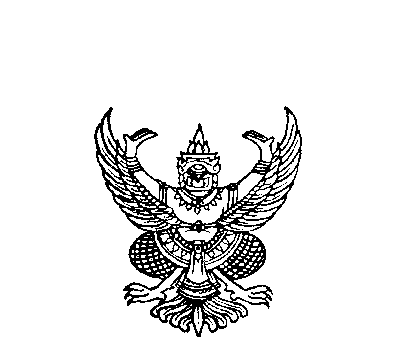 ประกาศเทศบาลตำบลชุมโคเรื่อง แผนการจัดการความรู้ ประจำปีงบประมาณ พ.ศ. 2560*****************ตามพระราชกฤษฎีกาว่าด้วยหลักเกณฑ์ และวิธีการบริหารกิจการบ้านเมืองที่ดี พ.ศ. 2556 มาตรา 11 ส่วนราชการมีหน้าที่พัฒนาความรู้ในส่วนราชการ เพื่อให้มีลักษณะเป็นองค์การแห่งการ เรียนรู้อย่างสม่ำเสมอ โดยต้องรับรู้ข้อมูลข่าวสารและสามารถประมวลผลความรู้ในด้านต่างๆ เพื่อนํามาประยุกต์ใช้ในการปฏิบัติราชการได้อย่างถูกต้อง รวดเร็วและเหมาะสมกับสถานการณ์ รวมทั้งต้องส่งเสริมและ พัฒนาความรู้ความสามารถ สร้างวิสัยทัศน์และปรับเปลี่ยนทัศนคติของข้าราชการในสังกัดเป็นบุคลากรที่มี ประสิทธิภาพและมีการเรียนรู้ร่วมกัน ทั้งนี้เพื่อประโยชน์ในการปฏิบัติราชการของส่วนราชการให้สอดคล้องกับ การบริหารราชการให้เกิดผลสัมฤทธิ์ตามพระราชกฤษฎีกานี้ นั้น เพื่อให้การปฏิบัติราชการของเทศบาลตำบลชุมโคเป็นไปตามพระราชกฤษฎีกาว่าด้วย หลักเกณฑ์และวิธีการบริการกิจการบ้านเมืองที่ดี พ.ศ.2556 มาตรา 11 ที่กําหนดให้ส่วนราชการมีหน้าที่พัฒนา ความรู้ในส่วนราชการ เพื่อให้มีลักษณะเป็นองค์กรแห่งการเรียนรู้อย่างสม่ำเสมอ นั้น จึงประกาศใช้แผนการจัดการความรู้ ประจําปีงบประมาณ พ.ศ. 2559 ทั้งนี้ สามารถดูรายละเอียดเกี่ยวกับการจัดการความรู้ (Knowledge Management :KM) ของเทศบาลตำบลชุมโค ได้ที่เว็บไซต์ www.chumco.go.th จึงประกาศให้ทราบโดยทั่วกัน ประกาศ ณ วันที่  6  เดือน   มกราคม พ.ศ. 2560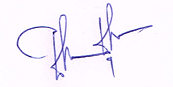  (นายชลิต  ชุมเกษียร)                                                              นายกเทศมนตรีตำบลชุมโค    คำสั่งเทศบาลตำบลชุมโค      ที่ 202/๒๕๕๘เรื่อง  แต่งตั้งคณะทำงานการจัดการองค์ความรู้ในเทศบาลตำบลชุมโค(Knowledge Management : KM)--------------------------------ด้วยเทศบาลตำบลชุมโค จะได้ดำเนินการจัดองค์ความรู้ในองค์กร โดยเป็นการรวบรวมองค์ความรู้ที่มีอยู่ในส่วนราชการต่าง ๆ ซึ่งกระจัดกระจายอยู่ในตัวบุคคลหรือเอกสารมาพัฒนาอย่างเป็นระบบ เพื่อให้ทุกคนในองค์กรสามารถเข้าถึงความรู้และพัฒนาตนเองรวมทั้งปฏิบัติงานอย่างมีประสิทธิภาพ และเพื่อให้การดำเนินการเป็นไปด้วยความเรียบร้อย จึงขอแต่งตั้งคณะทำงาน ดังต่อไปนี้ดังนั้นเพื่อให้การดำเนินโครงการบรรลุวัตถุประสงค์จึงขอแต่งตั้ง คณะทำงานดำเนินการจัดการองค์ความรู้ในองค์กร ดังนี้	1.  นายชลิต  ชุมเกษียร	ตำแหน่ง	  นายกเทศมนตรีตำบลชุมโคประธานกรรมการ2. นายประจวบ มิตร์วงษา	ตำแหน่ง  ปลัดเทศบาลตำบลชุมโค		กรรมการ3. นางพัชรี  ช่วยดำรงค์		ตำแหน่ง  ผู้อำนวยการกองคลัง		กรรมการ4. นายสุกิจ  สายัณห์		ตำแหน่ง  ผู้อำนวยการกอช่าง		กรรมการ5. นายสยาม  สมบัติทอง	ตำแหน่ง  หัวหน้าสำนักปลัดเทศบาล		กรรมการ6. นายอภิชาติ ฟักถนอม	ตำแหน่ง  บุคลากร				เลขานุการคณะทำงานมีหน้าที่ดังนี้ดำเนินการจัดทำแนวทางการจัดความรู้ในองค์กรขององค์การบริหารส่วนตำบลป่าไม้งามจัดทำแผนจัดความรู้ในองค์กรดำเนินการและติดตามความก้าวหน้าผลการดำเนินงานตามแผนงานพัฒนา ปรับปรุงแก้ไข และสนับสนุนการดำเนินกิจกรรมประชาสัมพันธ์การจัดความรู้ในองค์กรและดำเนินการอื่น ๆ ในส่วนที่เกี่ยวข้อง		ทั้งนี้  ตั้งแต่บัดนี้เป็นต้นไปสั่ง  ณ วันที่  3  เดือน  ตุลาคม  พ.ศ.๒๕๕9						        (นายชลิต  ชุมเกษียร)				 	                นายกเทศมนตรีตำบลชุมโครายงานการประชุม
คณะทำงานการจัดการองค์ความรู้ในเทศบาลตำบลชุมโค(Khowledge Management)ประจำปี  2559
วันที่  9  ตุลาคม  2559ณ  ห้องประชุมเทศบาลตำบลชุมโค  อำเภอปะทิว   จังหวัดชุมพร_______________________ผู้เข้าร่วมประชุมเริ่มประชุมเวลา 10.30 น.
ระเบียบวาระที่ 1	เรื่องที่ประธานแจ้งให้ที่ประชุมทราบ				-ไม่มี-ระเบียบวาระที่ 2	เรื่องรับรองรายงานการประชุมครั้งที่แล้ว				-ไม่มี-			ระเบียบวาระที่ ๓	เรื่อง   เสนอเพื่อพิจารณาการจัดการองค์การความรู้ในองค์กร ประจำปี 2559				(ลงชื่อ)                                       ผู้บันทึกรายงานการประชุม				 (นายอภิชาติ  ฟักถนอม)					บุคลากร แผนการจัดการความรู้ (KM Action Plan) : กระบวนการจัดการความรู้ (KM Process)แผนการจัดการความรู้ (KM Action Plan) : กระบวนการจัดการความรู้ (KM Process)แผนการจัดการความรู้ (KM Action Plan) : กระบวนการจัดการความรู้ (KM Process)แผนการจัดการความรู้ (KM Action Plan) : กระบวนการจัดการความรู้ (KM Process)แผนการจัดการความรู้ (KM Action Plan) : กระบวนการจัดการความรู้ (KM Process)แผนการจัดการความรู้ (KM Action Plan) : กระบวนการจัดการความรู้ (KM Process)แผนการจัดการความรู้ (KM Action Plan) : กระบวนการจัดการความรู้ (KM Process)แผนการจัดการความรู้ (KM Action Plan) : กระบวนการจัดการความรู้ (KM Process)ชื่อหน่วยงาน :เทศบาลตำบลชุมโคเป้าหมาย KM (Desired State):การสนับสนุนส่งเสริมให้บุคลากรในสังกัดเทศบาลตำบลชุมโค ได้รับการพัฒนาศักยภาพ ความรู้ 
                                         ความสามารถทางด้านต่างๆ เช่น การศึกษาต่อ / ฝึกอบรม / สัมมนาในหลักสูตรต่างๆหน่วยที่สัดผลได้เป็นรูปธรรม : พนักงานเทศบาลในสังกัดได้รับการพัฒนาศักยภาพชื่อหน่วยงาน :เทศบาลตำบลชุมโคเป้าหมาย KM (Desired State):การสนับสนุนส่งเสริมให้บุคลากรในสังกัดเทศบาลตำบลชุมโค ได้รับการพัฒนาศักยภาพ ความรู้ 
                                         ความสามารถทางด้านต่างๆ เช่น การศึกษาต่อ / ฝึกอบรม / สัมมนาในหลักสูตรต่างๆหน่วยที่สัดผลได้เป็นรูปธรรม : พนักงานเทศบาลในสังกัดได้รับการพัฒนาศักยภาพชื่อหน่วยงาน :เทศบาลตำบลชุมโคเป้าหมาย KM (Desired State):การสนับสนุนส่งเสริมให้บุคลากรในสังกัดเทศบาลตำบลชุมโค ได้รับการพัฒนาศักยภาพ ความรู้ 
                                         ความสามารถทางด้านต่างๆ เช่น การศึกษาต่อ / ฝึกอบรม / สัมมนาในหลักสูตรต่างๆหน่วยที่สัดผลได้เป็นรูปธรรม : พนักงานเทศบาลในสังกัดได้รับการพัฒนาศักยภาพชื่อหน่วยงาน :เทศบาลตำบลชุมโคเป้าหมาย KM (Desired State):การสนับสนุนส่งเสริมให้บุคลากรในสังกัดเทศบาลตำบลชุมโค ได้รับการพัฒนาศักยภาพ ความรู้ 
                                         ความสามารถทางด้านต่างๆ เช่น การศึกษาต่อ / ฝึกอบรม / สัมมนาในหลักสูตรต่างๆหน่วยที่สัดผลได้เป็นรูปธรรม : พนักงานเทศบาลในสังกัดได้รับการพัฒนาศักยภาพชื่อหน่วยงาน :เทศบาลตำบลชุมโคเป้าหมาย KM (Desired State):การสนับสนุนส่งเสริมให้บุคลากรในสังกัดเทศบาลตำบลชุมโค ได้รับการพัฒนาศักยภาพ ความรู้ 
                                         ความสามารถทางด้านต่างๆ เช่น การศึกษาต่อ / ฝึกอบรม / สัมมนาในหลักสูตรต่างๆหน่วยที่สัดผลได้เป็นรูปธรรม : พนักงานเทศบาลในสังกัดได้รับการพัฒนาศักยภาพชื่อหน่วยงาน :เทศบาลตำบลชุมโคเป้าหมาย KM (Desired State):การสนับสนุนส่งเสริมให้บุคลากรในสังกัดเทศบาลตำบลชุมโค ได้รับการพัฒนาศักยภาพ ความรู้ 
                                         ความสามารถทางด้านต่างๆ เช่น การศึกษาต่อ / ฝึกอบรม / สัมมนาในหลักสูตรต่างๆหน่วยที่สัดผลได้เป็นรูปธรรม : พนักงานเทศบาลในสังกัดได้รับการพัฒนาศักยภาพชื่อหน่วยงาน :เทศบาลตำบลชุมโคเป้าหมาย KM (Desired State):การสนับสนุนส่งเสริมให้บุคลากรในสังกัดเทศบาลตำบลชุมโค ได้รับการพัฒนาศักยภาพ ความรู้ 
                                         ความสามารถทางด้านต่างๆ เช่น การศึกษาต่อ / ฝึกอบรม / สัมมนาในหลักสูตรต่างๆหน่วยที่สัดผลได้เป็นรูปธรรม : พนักงานเทศบาลในสังกัดได้รับการพัฒนาศักยภาพชื่อหน่วยงาน :เทศบาลตำบลชุมโคเป้าหมาย KM (Desired State):การสนับสนุนส่งเสริมให้บุคลากรในสังกัดเทศบาลตำบลชุมโค ได้รับการพัฒนาศักยภาพ ความรู้ 
                                         ความสามารถทางด้านต่างๆ เช่น การศึกษาต่อ / ฝึกอบรม / สัมมนาในหลักสูตรต่างๆหน่วยที่สัดผลได้เป็นรูปธรรม : พนักงานเทศบาลในสังกัดได้รับการพัฒนาศักยภาพลำดับกิจกรรมวิธีการสู่ความสำเร็จระยะเวลาตัวชี้วัดเป้าหมายผู้รับผิดชอบหมายเหตุ1การสร้างและแสวงหาความรู้- ภายในเทศบาล- ภายนเทศบาล-จัดหรือส่งอบรม / สัมมนา / ศึกษาดูงาน / ศึกษาต่อ1 ม.ค.60 เป็นต้นไปจำนวนบุคลากรที่ได้รับการอบรม / สัมมนา / ศึกษาดูงาน / ศึกษาต่อบุคลากรได้รับการอบรม/ สัมมนา/ ศึกษาดูงาน/ ศึกษาต่อหัวหน้าส่วนราชการแต่ละส่วน2การจัดความรู้ให้เป็นระบบ-บอร์ดประชาสัมพันธ์-เว็ปไซด์ เทศบาล-จัดทำรูปเล่ม/รายงานแผ่นพับ-รวบรวมความรู้เป็นหมวดหมู่และจัดทำฐานข้อมูล-สร้างคลังความรู้ระเบียบข้อกฎหมายผ่านระบบเครือข่ายคอมพิวเตอร์1 ม.ค. 60 เป็นต้นไปจำนวนฐานข้อมูลความรู้ด้านต่างๆบุคลากรในองค์กรได้รับความรู้เพิ่มเติมหัวหน้าส่วนราชการแต่ละส่วน3การประมวลและกลั่นกรองความรู้-ปรับปรุงรูปแบบเอกสารข้อมูลให้เป็นมาตรฐาน สมบูรณ์ปรับปรุงฐานข้อมูลของบอร์ดประชาสัมพันธ์/เว็บไซต์เทศบาล1 ม.ค.60 เป็นต้นไปจำนวนฐานข้อมูลความรู้ด้านต่างๆที่ได้รับการปรับปรุงจำนวนฐานข้อมูลความรู้ที่ได้รับการปรับปรุงหัวหน้าส่วนราชการแต่ละส่วน4การเข้าถึงความรู้-บอร์ดประชาสัมพันธ์-เว็บไซต์เทศบาล-ศูนย์ข้อมูลข่าวสารรวบรวมความรู้เพื่อติดประกาศ/บันทึก/จัดเก็บ1 ม.ค. 60 เป็นต้นไปจำนวนการเข้าถึงฐานข้อมูลความรู้ด้านต่างๆมีจำนวนการเข้าถึงฐานข้อมูลความรู้ด้านต่างๆหัวหน้าส่วนราชการแต่ละส่วน5การแบ่งปันแลกเปลี่ยนความรู้-บอร์ดประชาสัมพันธ์-เว็บไซต์เทศบาล-จัดทำรูปเล่ม-จัดทำรายงาน-แผ่นพับให้บุคลากรที่ได้รับการพัฒนาศักยภาพด้านต่างๆเข้าร่วมประชุมรายงานผลการอบรม1 ม.ค. 60 เป็นต้นไปจำนวนการประชุมเพื่อแลกเปลี่ยนความรู้/จัดทำรายงาน/บันทึกข้อมูลในเว็บไซต์เทศบาลบุคลากรในองค์กรได้รับความรู้เพิ่มหัวหน้าส่วนราชการแต่ละส่วน6การเรียนรู้-การสร้างองค์ความรู้-การนำความรู้ไปใช้ประชาสัมพันธ์/เว็บไซต์เทศบาลศูนย์ข้อมูลข่าวสารทำแผ่นพับแจก1 ม.ค. 60 เป็นต้นไปการจัดทำ/บันทึกข้อมูลประชาสัมพันธ์มีจำนวนการจัดทำ/บันทึกข้อมูลหัวหน้าส่วนราชการแต่ละส่วนแผนการจัดการความรู้ (KM Action Plan) : กระบวนการจัดการความรู้ (KM Process)แผนการจัดการความรู้ (KM Action Plan) : กระบวนการจัดการความรู้ (KM Process)แผนการจัดการความรู้ (KM Action Plan) : กระบวนการจัดการความรู้ (KM Process)แผนการจัดการความรู้ (KM Action Plan) : กระบวนการจัดการความรู้ (KM Process)แผนการจัดการความรู้ (KM Action Plan) : กระบวนการจัดการความรู้ (KM Process)แผนการจัดการความรู้ (KM Action Plan) : กระบวนการจัดการความรู้ (KM Process)แผนการจัดการความรู้ (KM Action Plan) : กระบวนการจัดการความรู้ (KM Process)แผนการจัดการความรู้ (KM Action Plan) : กระบวนการจัดการความรู้ (KM Process)ชื่อหน่วยงาน :เทศบาลตำบลชุมโคเป้าหมาย KM (Desired State):เสริมสร้างบรรยากาศให้เอื้อต่อการนำการจัดการความรู้มาเป็นเครื่องมือในการพัฒนาบุคลากรและพัฒนางานของหน่วยงานต่างๆ                                           ภายในเทศบาลหน่วยที่สัดผลได้เป็นรูปธรรม :  บรรยากาศที่เอื้อต่อการนำการจัดการความรู้มาเป็นเครื่องมือในการพัฒนาบุคลากรและพัฒนางานชื่อหน่วยงาน :เทศบาลตำบลชุมโคเป้าหมาย KM (Desired State):เสริมสร้างบรรยากาศให้เอื้อต่อการนำการจัดการความรู้มาเป็นเครื่องมือในการพัฒนาบุคลากรและพัฒนางานของหน่วยงานต่างๆ                                           ภายในเทศบาลหน่วยที่สัดผลได้เป็นรูปธรรม :  บรรยากาศที่เอื้อต่อการนำการจัดการความรู้มาเป็นเครื่องมือในการพัฒนาบุคลากรและพัฒนางานชื่อหน่วยงาน :เทศบาลตำบลชุมโคเป้าหมาย KM (Desired State):เสริมสร้างบรรยากาศให้เอื้อต่อการนำการจัดการความรู้มาเป็นเครื่องมือในการพัฒนาบุคลากรและพัฒนางานของหน่วยงานต่างๆ                                           ภายในเทศบาลหน่วยที่สัดผลได้เป็นรูปธรรม :  บรรยากาศที่เอื้อต่อการนำการจัดการความรู้มาเป็นเครื่องมือในการพัฒนาบุคลากรและพัฒนางานชื่อหน่วยงาน :เทศบาลตำบลชุมโคเป้าหมาย KM (Desired State):เสริมสร้างบรรยากาศให้เอื้อต่อการนำการจัดการความรู้มาเป็นเครื่องมือในการพัฒนาบุคลากรและพัฒนางานของหน่วยงานต่างๆ                                           ภายในเทศบาลหน่วยที่สัดผลได้เป็นรูปธรรม :  บรรยากาศที่เอื้อต่อการนำการจัดการความรู้มาเป็นเครื่องมือในการพัฒนาบุคลากรและพัฒนางานชื่อหน่วยงาน :เทศบาลตำบลชุมโคเป้าหมาย KM (Desired State):เสริมสร้างบรรยากาศให้เอื้อต่อการนำการจัดการความรู้มาเป็นเครื่องมือในการพัฒนาบุคลากรและพัฒนางานของหน่วยงานต่างๆ                                           ภายในเทศบาลหน่วยที่สัดผลได้เป็นรูปธรรม :  บรรยากาศที่เอื้อต่อการนำการจัดการความรู้มาเป็นเครื่องมือในการพัฒนาบุคลากรและพัฒนางานชื่อหน่วยงาน :เทศบาลตำบลชุมโคเป้าหมาย KM (Desired State):เสริมสร้างบรรยากาศให้เอื้อต่อการนำการจัดการความรู้มาเป็นเครื่องมือในการพัฒนาบุคลากรและพัฒนางานของหน่วยงานต่างๆ                                           ภายในเทศบาลหน่วยที่สัดผลได้เป็นรูปธรรม :  บรรยากาศที่เอื้อต่อการนำการจัดการความรู้มาเป็นเครื่องมือในการพัฒนาบุคลากรและพัฒนางานชื่อหน่วยงาน :เทศบาลตำบลชุมโคเป้าหมาย KM (Desired State):เสริมสร้างบรรยากาศให้เอื้อต่อการนำการจัดการความรู้มาเป็นเครื่องมือในการพัฒนาบุคลากรและพัฒนางานของหน่วยงานต่างๆ                                           ภายในเทศบาลหน่วยที่สัดผลได้เป็นรูปธรรม :  บรรยากาศที่เอื้อต่อการนำการจัดการความรู้มาเป็นเครื่องมือในการพัฒนาบุคลากรและพัฒนางานชื่อหน่วยงาน :เทศบาลตำบลชุมโคเป้าหมาย KM (Desired State):เสริมสร้างบรรยากาศให้เอื้อต่อการนำการจัดการความรู้มาเป็นเครื่องมือในการพัฒนาบุคลากรและพัฒนางานของหน่วยงานต่างๆ                                           ภายในเทศบาลหน่วยที่สัดผลได้เป็นรูปธรรม :  บรรยากาศที่เอื้อต่อการนำการจัดการความรู้มาเป็นเครื่องมือในการพัฒนาบุคลากรและพัฒนางานลำดับกิจกรรมวิธีการสู่ความสำเร็จระยะเวลาตัวชี้วัดเป้าหมายผู้รับผิดชอบหมายเหตุ1การบ่งชี้ความรู้-มีบรรยากาศที่เอื้อต่อการนำการจัดการความรู้มาเป็นเครื่องมือในการพัฒนาบุคลากรและพัฒนางานเสริมสร้างบรรยากาศให้เอื้อต่อการนำการจัดการความรู้มาเป็นเครื่องมือในการพัฒนาบุคลากรและพัฒนางาน1 ม.ค. 60 เป็นต้นไปจำนวนเสริมสร้างบรรยากาศให้เอื้อต่อการนำการจัดการความรู้มาเป็นเครื่องมือมีการเสริมสร้างบรรยากาศให้เอื้อต่อการนำการจัดการความรู้มาเป็นเครื่องมือหัวหน้าส่วนราชการแต่ละส่วน2การสร้างและแสวงหาความรู้- ภายในเทศบาล- ภายนอกเทศบาลประชุม/สัมมนาเพื่อสนับสนุนการสร้างบรรยากาศ1 ม.ค. 60 เป็นต้นไปจำนวนครั้งที่ประชุม/สัมมนาเพื่อสนับสนุนการสร้างบรรยากาศมีการประชุม/สัมมนาเพื่อสนับสนุนการสร้างบรรยากาศทำงานหัวหน้าส่วนราชการแต่ละส่วน3การจัดความรู้ให้เป็นระบบ-บอร์ดประชาสัมพันธ์-เว็ปไซด์เทศบาล-วารสาร-จัดทำรูปเล่ม/รายงานแผ่นพับประชาสัมพันธ์/ เว็บไซต์เทศบาล/ ศูนย์ข้อมูลข่าวสารทำแผ่นพับแจก1 ม.ค. 60 เป็นต้นไปจำนวนการประชุมเพื่อแลกเปลี่ยนความรู้/จัดทำรายงาน/บันทึกข้อมูลในเว็บไซต์เทศบาลบุคลากรในองค์กรได้รับความรู้เพิ่มหัวหน้าส่วนราชการแต่ละส่วน4การประมวลและกลั่นกรองความรู้-ปรับปรุงรูปแบบเอกสารข้อมูลให้เป็นมาตรฐาน สมบูรณ์หัวหน้าส่วนราชการปรับปรุงกลั่นกรองฐานข้อมูลความรู้บนบอร์ดประชาสัมพันธ์/เว็บไซต์เทศบาลและแผ่นพับ1 ม.ค. 60 เป็นต้นไปหัวหน้าส่วนราชการดำเนินการปรับปรุงฐานข้อมูลความรู้ด้านต่างๆมีการตรวจ และปรับปรุงฐานข้อมูลความรู้หัวหน้าส่วนราชการแต่ละส่วน5การเข้าถึงความรู้-บอร์ดประชาสัมพันธ์-เว็บไซต์เทศบาล-ศูนย์ข้อมูลข่าวสารตั้งผู้รับผิดชอบดูแลบอร์ดประชาสัมพันธ์/เว็บไซต์เทศบาล/ศูนย์ข้อมูลข่าวสาร1 ม.ค. 60 เป็นต้นไปมีผู้ดูแลบอร์ดประชาสัมพันธ์/เว็บไซต์เทศบาล/ศูนย์ข้อมูลข่าวสารมีการดูแลบอร์ดประชาสัมพันธ์/เว็บไซต์เทศบาล./ศูนย์ข้อมูลข่าวสารหัวหน้าส่วนราชการแต่ละส่วน6การแบ่งปันแลกเปลี่ยนความรู้-บอร์ดประชาสัมพันธ์-เว็บไซต์เทศบาล-จัดทำรูปเล่ม-จัดทำรายงานหัวหน้าส่วนราชการจัดทำเป็นเอกสาร/ฐานความรู้/เทคโนโลยีสารสนเทศ ดูแลช่องทางแบ่งปันแลกเปลี่ยนความรู้1 ม.ค. 60 เป็นต้นไปหัวหน้าส่วนราชการรวบรวมจัดทำเป็นเอกสาร/ฐานความรู้/เทคโนโลยีสารสนเทศ ดูแลช่องทางแบ่งปันแลกเปลี่ยนความรู้มีการรวบรวมจัดทำเป็นเอกสาร/ฐานความรู้/เทคโนโลยีสารสนเทศ ดูแลช่องทางแบ่งปันแลกเปลี่ยนความรู้หัวหน้าส่วนราชการแต่ละส่วน7การเรียนรู้-การสร้างองค์ความรู้-การนำความรู้ไปใช้ประชาสัมพันธ์/เว็บไซต์เทศบาล/ศูนย์ข้อมูลข่าวสาร1 ม.ค. 60 เป็นต้นไปการจัดทำ/บันทึกข้อมูลประชาสัมพันธ์มีจำนวนการจัดทำ/บันทึกข้อมูลหัวหน้าส่วนราชการแต่ละส่วนแผนการจัดการความรู้ (KM Action Plan) : กระบวนการจัดการความรู้ (KM Process)แผนการจัดการความรู้ (KM Action Plan) : กระบวนการจัดการความรู้ (KM Process)แผนการจัดการความรู้ (KM Action Plan) : กระบวนการจัดการความรู้ (KM Process)แผนการจัดการความรู้ (KM Action Plan) : กระบวนการจัดการความรู้ (KM Process)แผนการจัดการความรู้ (KM Action Plan) : กระบวนการจัดการความรู้ (KM Process)แผนการจัดการความรู้ (KM Action Plan) : กระบวนการจัดการความรู้ (KM Process)แผนการจัดการความรู้ (KM Action Plan) : กระบวนการจัดการความรู้ (KM Process)แผนการจัดการความรู้ (KM Action Plan) : กระบวนการจัดการความรู้ (KM Process)ชื่อหน่วยงาน :เทศบาลตำบลชุมโคเป้าหมาย KM (Desired State):การสนับสนุนส่งเสริมให้บุคลากรในสังกัดเทศบาลตำบลชุมโค ได้รับการพัฒนาศักยภาพ ความรู้ 
ความสามารถทางด้านต่างๆ เช่น การศึกษาต่อ / ฝึกอบรม / สัมมนาในหลักสูตรต่างๆหน่วยที่สัดผลได้เป็นรูปธรรม : พนักงานอบต.ในสังกัดได้รับการพัฒนาศักยภาพชื่อหน่วยงาน :เทศบาลตำบลชุมโคเป้าหมาย KM (Desired State):การสนับสนุนส่งเสริมให้บุคลากรในสังกัดเทศบาลตำบลชุมโค ได้รับการพัฒนาศักยภาพ ความรู้ 
ความสามารถทางด้านต่างๆ เช่น การศึกษาต่อ / ฝึกอบรม / สัมมนาในหลักสูตรต่างๆหน่วยที่สัดผลได้เป็นรูปธรรม : พนักงานอบต.ในสังกัดได้รับการพัฒนาศักยภาพชื่อหน่วยงาน :เทศบาลตำบลชุมโคเป้าหมาย KM (Desired State):การสนับสนุนส่งเสริมให้บุคลากรในสังกัดเทศบาลตำบลชุมโค ได้รับการพัฒนาศักยภาพ ความรู้ 
ความสามารถทางด้านต่างๆ เช่น การศึกษาต่อ / ฝึกอบรม / สัมมนาในหลักสูตรต่างๆหน่วยที่สัดผลได้เป็นรูปธรรม : พนักงานอบต.ในสังกัดได้รับการพัฒนาศักยภาพชื่อหน่วยงาน :เทศบาลตำบลชุมโคเป้าหมาย KM (Desired State):การสนับสนุนส่งเสริมให้บุคลากรในสังกัดเทศบาลตำบลชุมโค ได้รับการพัฒนาศักยภาพ ความรู้ 
ความสามารถทางด้านต่างๆ เช่น การศึกษาต่อ / ฝึกอบรม / สัมมนาในหลักสูตรต่างๆหน่วยที่สัดผลได้เป็นรูปธรรม : พนักงานอบต.ในสังกัดได้รับการพัฒนาศักยภาพชื่อหน่วยงาน :เทศบาลตำบลชุมโคเป้าหมาย KM (Desired State):การสนับสนุนส่งเสริมให้บุคลากรในสังกัดเทศบาลตำบลชุมโค ได้รับการพัฒนาศักยภาพ ความรู้ 
ความสามารถทางด้านต่างๆ เช่น การศึกษาต่อ / ฝึกอบรม / สัมมนาในหลักสูตรต่างๆหน่วยที่สัดผลได้เป็นรูปธรรม : พนักงานอบต.ในสังกัดได้รับการพัฒนาศักยภาพชื่อหน่วยงาน :เทศบาลตำบลชุมโคเป้าหมาย KM (Desired State):การสนับสนุนส่งเสริมให้บุคลากรในสังกัดเทศบาลตำบลชุมโค ได้รับการพัฒนาศักยภาพ ความรู้ 
ความสามารถทางด้านต่างๆ เช่น การศึกษาต่อ / ฝึกอบรม / สัมมนาในหลักสูตรต่างๆหน่วยที่สัดผลได้เป็นรูปธรรม : พนักงานอบต.ในสังกัดได้รับการพัฒนาศักยภาพชื่อหน่วยงาน :เทศบาลตำบลชุมโคเป้าหมาย KM (Desired State):การสนับสนุนส่งเสริมให้บุคลากรในสังกัดเทศบาลตำบลชุมโค ได้รับการพัฒนาศักยภาพ ความรู้ 
ความสามารถทางด้านต่างๆ เช่น การศึกษาต่อ / ฝึกอบรม / สัมมนาในหลักสูตรต่างๆหน่วยที่สัดผลได้เป็นรูปธรรม : พนักงานอบต.ในสังกัดได้รับการพัฒนาศักยภาพชื่อหน่วยงาน :เทศบาลตำบลชุมโคเป้าหมาย KM (Desired State):การสนับสนุนส่งเสริมให้บุคลากรในสังกัดเทศบาลตำบลชุมโค ได้รับการพัฒนาศักยภาพ ความรู้ 
ความสามารถทางด้านต่างๆ เช่น การศึกษาต่อ / ฝึกอบรม / สัมมนาในหลักสูตรต่างๆหน่วยที่สัดผลได้เป็นรูปธรรม : พนักงานอบต.ในสังกัดได้รับการพัฒนาศักยภาพลำดับกิจกรรมวิธีการสู่ความสำเร็จระยะเวลาตัวชี้วัดเป้าหมายผู้รับผิดชอบหมายเหตุ1การเตรียมการและปรับเปลี่ยนพฤติกรรมส่งเสริมให้บุคลากรในสังกัดองค์การบริหารส่วนตำบลเขาคันทรง เห็นความสำคัญของการจัดการความรู้1 ม.ค. 60 เป็นต้นไปบุคลากรในสังกัดเทศบาลทราบเป้าหมาย KM ของเทศบาลตำบลชุมโคจำนวนบุคลากรที่ทราบเป้าหมาย KM ของเทศบาลตำบลชุมโคอย่างน้อย 50% ของเทศบาลหัวหน้าส่วนราชการแต่ละส่วน2การสื่อสารประชุม/สัมมนา/ศึกษาดูงาน/จัดกิจกรรมให้ทุกคนเข้าใจถึงการจัดการความรู้1 ม.ค. 60 เป็นต้นไปบุคลากรในสังกัดเทศบาลเข้าใจถึงการจัดการความรู้จำนวนบุคลากรที่เข้าใจการจัดการความรู้อย่างน้อย 50% ของเทศบาลหัวหน้าส่วนราชการแต่ละส่วน3กระบวนการและเครื่องมือ-การค้นหา-การถ่ายทอด-และเปลี่ยนความรู้มีการจัดทำบอร์ดประชาสัมพันธ์/เว็บไซต์เทศบาล./ศูนย์ข้อมูลข่าวสารให้มีการค้นหา ถ่ายทอด แลกเปลี่ยนความรู้ที่สะดวกรวดเร็วขึ้น1 ม.ค. 60 เป็นต้นไปจำนวนครั้งบอร์ดประชาสัมพันธ์/เว็บไซต์เทศบาล/ศูนย์ข้อมูลข่าวสารที่ได้รับการปรับปรุงบอร์ดประชาสัมพันธ์/เว็บไซต์เทศบาล/ศูนย์ข้อมูลข่าวสารที่ได้รับการปรับปรุงให้ดีขึ้นหัวหน้าส่วนราชการแต่ละส่วน4การเรียนรู้จัดการประชุม/สัมมนา/ศึกษาดูงาน/จัดกิจกรรมเพื่อให้ทุกคนเข้าใจและตระหนักถึงความสำคัญและหลักการของการจัดการความรู้1 ม.ค. 60 เป็นต้นไปบุคลากรที่เข้าใจและตระหนักถึงความสำคัญและหนักการของการจัดการความรู้จำนวนบุคลากรที่เข้าใจและตระหนักถึงความสำคัญและหนักการของการจัดการความรู้หัวหน้าส่วนราชการแต่ละส่วน5การวัดผลจัดตั้งทีมงานเพื่อติดตามและประเมินผลแผนการจัดการความรู้เทศบาลตำบลชุมโค1 ม.ค. 60 เป็นต้นไปมีการติดตามและประเมินแผนการจัดการความรู้เทศบาลตำบลชุมโคผลการติดตามและประเมินแผนการจัดการความรู้เทศบลตำบลชุมโคหัวหน้าส่วนราชการแต่ละส่วน6การยกย่องชมเชยและการให้รางวัลการให้ของขวัญ/ ของรางวัล1 ม.ค. 60 เป็นต้นไปบุคลากรในสังกัดเทศบาลมีความเข้าใจการจัดการความรู้จำนวนบุคลากรที่เข้าใจการจัดการความรู้อย่างน้อย 50% ของเทศบาลหัวหน้าส่วนราชการแต่ละส่วนลำดับชื่อ ตำแหน่งลายมือชื่อหมายเหตุ1นายชลิต  ชุมเกษียรประธานกรรมการ2นายประจวบ มิตร์วงษา กรรมการ3นางพัชรี  ช่วยดำรงค์กรรมการ4นายสุกิจ  สายัณห์กรรมการ5นายสยาม  สมบัติทอง	กรรมการ๑๐นายอภิชาติ ฟักถนอมกรรมการและเลขานุการระเบียบวาระที่ 3เรื่องเพื่อพิจารณาการจัดการองค์การความรู้ในองค์กร ประจำปี 255๘นายชลิต  ชุมเกษียรนายกเทศมนตรี(ประธานกรรมการ) ในวันนี้ที่กระผมได้เรียกพนักงานส่วนตำบลและลูกจ้างมานี้ เพื่อจะมาประชุมหารือหรือ แนวทางการจัดการองค์     ความรู้ในองค์กร ของเทศบาลตำบลชุมโค  ประจำปี 2559  โดยเป็นการรวบรวมองค์ความรู้ที่มีอยู่ในส่วนราชการต่าง ๆ ซึ่งกระจัดกระจายอยู่ในตัวบุคคลหรือเอกสารมาพัฒนาอย่างเป็นระบบเพื่อให้ทุกคนในองค์กรสามารถเข้าถึงความรู้และพัฒนาตนเองรวมทั้งปฏิบัติงานอย่างมีประสิทธิภาพ จึงขอแต่งตั้งคณะทำงานดังต่อไปนี้ 1.  นายชลิต  ชุมเกษียร	ตำแหน่ง	  นายกเทศมนตรีตำบลชุมโค          ประธานกรรมการ2. นายประจวบ มิตร์วงษา	ตำแหน่ง  ปลัดเทศบาลตำบลชุมโค		กรรมการ3. นางพัชรี  ช่วยดำรงค์		ตำแหน่ง  ผู้อำนวยการกองคลัง	กรรมการ4. นายสุกิจ  สายัณห์		ตำแหน่ง  ผู้อำนวยการกอช่าง	กรรมการ5. นายสยาม  สมบัติทอง	ตำแหน่ง  หัวหน้าสำนักปลัดเทศบาล		กรรมการ6. นายอภิชาติ ฟักถนอม	ตำแหน่ง  บุคลากร			เลขานุการนายประจวบ  มิตร์วงษาปลัดเทศบาล(กรรมการ)การจัดการความรู้ (Knowledge Management : KM)           การจัดการความรู้ คือการรวบรวมองค์ความรู้ที่มีอยู่ในส่วนราชการซึ่งกระจัดกระจายอยู่ในตัวบุคคลหรือเอกสารมาพัฒนาให้เป็นระบบ เพื่อให้ทุกคนในองค์กรสามารถเข้าถึงความรู้และพัฒนาตนเองให้เป็นผู้รู้ รวมทั้งปฏิบัติงานได้อย่างมีประสิทธิภาพอันจะส่งผลให้องค์กรมีความสามารถในเชิงแข่งขันสูงสุด โดยที่ความรู้มี 2 ประเภท คือ         1. ความรู้ที่ฝังอยู่ในคน (Tacit Knowledge) เป็นความรู้ที่ได้จากประสบการณ์พรสวรรค์หรือสัญชาติญาณของแต่ละบุคคลในการทำความเข้าใจในสิ่งต่างๆเป็นความรู้ที่ไม่สามารถถ่ายทอดออกมาเป็นคำพูดหรือลายลักษณ์อักษรได้โดยง่าย เช่นทักษะในการทำงาน งานฝีมือ หรือการคิดเชิงวิเคราะห์ บางครั้งจึงเรียกว่าเป็นความรู้แบบนามธรรม         2. ความรู้ที่ชัดแจ้ง (Explicit Knowledge) เป็นความรู้ที่สามารถรวบรวม ถ่ายทอดได้โดยผ่านวิธีต่างๆ เช่น การบันทึกเป็นลายลักษณ์อักษร ทฤษฎี คู่มือต่างๆและบางครั้งเรียกว่าเป็นความรู้แบบรูปธรรม           นพ.วิจารณ์ พานิช ได้ให้ความหมายของคำว่า “การจัดการความรู้” ไว้ คือสำหรับนักปฏิบัติ การจัดการความรู้คือ เครื่องมือ เพื่อการบรรลุเป้าหมายอย่างน้อย 4 ประการไปพร้อมๆ กัน ได้แก่         1. บรรลุเป้าหมายของงาน         2. บรรลุเป้าหมายการพัฒนาคน         3. บรรลุเป้าหมายการพัฒนาองค์กรไปเป็นองค์กรเรียนรู้ และ         4. บรรลุความเป็นชุมชน เป็นหมู่คณะ ความเอื้ออาทรระหว่างกันในที่ทำงาน การจัดการความรู้เป็นการดำเนินการอย่างน้อย 6 ประการต่อความรู้ ได้แก่ 	(1)	การกำหนดความรู้หลักที่จำเป็นหรือสำคัญต่องานหรือกิจกรรมของกลุ่มหรือองค์กร	(2)	การเสาะหาความรู้ที่ต้องการ	(3)	การปรับปรุง ดัดแปลง หรือสร้างความรู้บางส่วนให้เหมาะต่อการใช้งานของตน	(4)	การประยุกต์ใช้ความรู้ในกิจการงานของตน	(5)	การนำประสบการณ์จากการทำงาน และการประยุกต์ใช้ความรู้มาแลกเปลี่ยนเรียนรู้ และสกัด “ขุมความรู้” ออกมาบันทึกไว้	(6)	การจดบันทึก “ขุมความรู้” และ “แก่นความรู้” สำหรับไว้ใช้งานและปรับปรุงเป็นชุดความรู้ที่ครบถ้วน ลุ่มลึกและเชื่อมโยงมากขึ้นเหมาะต่อการใช้งานมากยิ่งขึ้น           โดยที่การดำเนินการ 6 ประการนี้บูรณาการเป็นเนื้อเดียวกัน ความรู้ที่เกี่ยวข้องเป็นทั้งความรู้ที่ชัดแจ้งอยู่ในรูปของตัวหนังสือหรือรหัสอย่างอื่นที่เข้าใจได้ทั่วไป (Explicit Knowledge) และความรู้ฝังลึกอยู่ในสมอง (Tacit Knowledge) ที่อยู่ในคน ทั้งที่อยู่ในใจ (ความเชื่อ ค่านิยม) อยู่ในสมอง (เหตุผล) และอยู่ในมือ และส่วนอื่นๆ ของร่างกาย (ทักษะในการปฏิบัติ)การจัดการความรู้เป็นกิจกรรมที่คนจำนวนหนึ่งทำร่วมกันไม่ใช่กิจกรรมที่ทำโดยคนคนเดียวเนื่องจากเชื่อว่า “จัดการความรู้” จึงมีคนเข้าใจผิดเริ่มดำเนินการโดยรี่เข้าไปที่ความรู้ คือ เริ่มที่ความรู้นี่คือความผิดพลาดที่พบบ่อยมากการจัดการความรู้ที่ถูกต้องจะต้องเริ่มที่งานหรือเป้าหมายของงานเป้าหมายของงานที่สำคัญ คือ การบรรลุผลสัมฤทธิ์ในการดำเนินการตามที่กำหนดไว้ที่เรียกว่า Operation Effectiveness และนิยามผลสัมฤทธิ์ ออกเป็น 4 ส่วน คือ         (1) การสนองตอบ (Responsiveness) ซึ่งรวมทั้งการสนองตอบความต้องการของลูกค้าสนองตอบความต้องการของเจ้าของกิจการหรือผู้ถือหุ้น สนองตอบความต้องการของพนักงานและสนองตอบความต้องการของสังคมส่วนรวม         (2) การมีนวัตกรรม (Innovation) ทั้งที่เป็นนวัตกรรมในการทำงานและนวัตกรรมด้านผลิตภัณฑ์หรือบริการ         (3) ขีดความสามารถ (Competency) ขององค์กร และของบุคลากรที่พัฒนาขึ้นซึ่งสะท้อนสภาพการเรียนรู้ขององค์กร และ         (4) ประสิทธิภาพ (Efficiency) ซึ่งหมายถึงสัดส่วนระหว่างผลลัพธ์ กับต้นทุนที่ลงไปการทำงานที่ประสิทธิภาพสูง หมายถึง การทำงานที่ลงทุนลงแรงน้อยแต่ได้ผลมากหรือคุณภาพสูง เป้าหมายสุดท้ายของการจัดการความรู้ คือการที่กลุ่มคนที่ดำเนินการจัดการความรู้ร่วมกัน มีชุดความรู้ของตนเองที่ร่วมกันสร้างเอง สำหรับใช้งานของตนคนเหล่านี้จะสร้างความรู้ขึ้นใช้เองอยู่ตลอดเวลาโดยที่การสร้างนั้นเป็นการสร้างเพียงบางส่วนเป็นการสร้างผ่านการทดลองเอาความรู้จากภายนอกมาปรับปรุงให้เหมาะต่อสภาพของตนและทดลองใช้งานจัดการความรู้ไม่ใช่กิจกรรมที่ดำเนินการเฉพาะหรือเกี่ยวกับเรื่องความรู้แต่เป็นกิจกรรมที่แทรก/แฝง หรือในภาษาวิชาการเรียกว่าบูรณาการอยู่กับทุกกิจกรรมของการทำงานและที่สำคัญตัวการจัดการความรู้เองก็ต้องการการจัดการด้วย ตั้งเป้าหมายการจัดการความรู้เพื่อพัฒนางานพัฒนางานคนพัฒนาคนองค์กรเป็นองค์กรการเรียนรู้      ความเป็นชุมชนในที่ทำงาน การจัดการความรู้จึงไม่ใช่เป้าหมายในตัวของมันเอง นี่คือหลุมพรางข้อที่ 1 ของการจัดการความรู้ เมื่อไรก็ตามที่มีการเข้าใจผิดเอาการจัดการความรู้เป็นเป้าหมาย ความผิดพลาดก็เริ่มเดินเข้ามาอันตรายที่จะเกิดตามมาคือ การจัดการความรู้เทียมหรือ ปลอมเป็นการดำเนินการเพียงเพื่อให้ได้ชื่อว่ามีการจัดการความรู้การริเริ่มดำเนินการจัดการความรู้ แรงจูงใจการริเริ่มดำเนินการจัดการความรู้เป็นก้าวแรก ถ้าก้าวถูกทิศทาง ถูกวิธีก็มีโอกาสสำเร็จสูง แต่ถ้าก้าวผิด ก็จะเดินไปสู่ความล้มเหลวตัวกำหนดที่สำคัญคือแรงจูงใจในการริเริ่มดำเนินการจัดการความรู้ การจัดการความรู้ที่ดีเริ่มด้วย     สัมมาทิฐิ :ใช้การจัดการความรู้เป็นเครื่องมือเพื่อบรรลุความสำเร็จและความมั่นคงในระยะยาว     การจัดทีมริเริ่มดำเนินการ     การฝึกอบรมโดยการปฏิบัติจริงและดำเนินการต่อเนื่อง     การจัดการระบบการจัดการความรู้         แรงจูงใจในการริเริ่มดำเนินการจัดการความรู้แรงจูงใจแท้ต่อการดำเนินการจัดการความรู้ คือ เป้าหมายที่งาน คน องค์กรและความเป็นชุมชนในที่ทำงานดังกล่าวแล้ว เป็นเงื่อนไขสำคัญในระดับที่เป็นหัวใจสู่ความสำเร็จในการจัดการความรู้แรงจูงใจเทียมจะนำไปสู่การดำเนินการจัดการความรู้แบบเทียมและไปสู่ความล้มเหลวของการจัดการความรู้ในที่สุดแรงจูงใจเทียมต่อการดำเนินการจัดการความรู้ในสังคมไทย มีมากมายหลายแบบที่พบบ่อยที่สุด คือ ทำเพียงเพื่อให้ได้ชื่อว่าทำ ทำเพราะถูกบังคับตามข้อกำหนดทำตามแฟชั่นแต่ไม่เข้าใจความหมาย และวิธีการดำเนินการจัดการความรู้อย่างแท้จริง องค์ประกอบสำคัญของการจัดการความรู้ (Knowledge Process)     1. “คน” ถือว่าเป็นองค์ประกอบที่สำคัญที่สุดเพราะเป็นแหล่งความรู้และเป็นผู้นำความรู้ไปใช้ให้เกิดประโยชน์     2.“เทคโนโลยี” เป็นเครื่องมือเพื่อให้คนสามารถค้นหา จัดเก็บ แลกเปลี่ยนรวมทั้งนำความรู้ไปใช้อย่างง่าย และรวดเร็วขึ้น     3. “กระบวนการความรู้” นั้นเป็นการบริหารจัดการ เพื่อนำความรู้จากแหล่งความรู้ไปให้ผู้ใช้เพื่อทำให้เกิดการปรับปรุง และนวัตกรรม     องค์ประกอบทั้ง 3 ส่วนนี้จะต้องเชื่อมโยงและบูรณาการอย่างสมดุล การจัดการความรู้ของกรมการปกครองจากพระราชกฤษฎีกาว่าด้วยหลักเกณฑ์และวิธีการบริหารกิจการบ้านเมืองที่ดี พ.ศ.2546 กำหนดให้ส่วนราชการมีหน้าที่พัฒนาความรู้ในส่วนราชการเพื่อให้มีลักษณะเป็นองค์กรแห่งการเรียนรู้อย่างสม่ำเสมอโดยต้องรับรู้ข้อมูลข่าวสารและสามารถประมวลผลความรู้ในด้านต่าง ๆเพื่อนำมาประยุกต์ใช้ในการปฏิบัติราขการได้อย่างถูกต้องรวดเร็วและเหมะสมต่อสถานการณ์ รวมทั้งต้องส่งเสริมและพัฒนาความรู้ ความสามารถสร้างวิสัยทัศน์และปรับเปลี่ยนทัศนคติของข้าราชการในสังกัดให้เป็นบุคลากรที่มีประสิทธิภาพและมีการเรียนรู้ร่วมกันขอบเขต KM ที่ได้มีการพิจารณาแล้วเห็นว่ามีความสำคัญเร่งด่วนในขณะนี้ คือการจัดการองค์ความรู้เพื่อแก้ไขปัญหาความยากจนเชิงบูรณาการ และได้กำหนดเป้าหมาย (Desired State) ของ KM ที่จะดำเนินการในปี 2549 คือมุ่งเน้นให้อำเภอ/กิ่งอำเภอเป็นศูนย์กลางองค์ความรู้เพื่อแก้ไขปัญหาความยากจนเชิงบูรณาการในพื้นที่ที่เป็นประโยชน์แก่ทุกฝ่ายที่เกี่ยวข้องโดยมีหน่วยที่วัดผลได้เป็นรูปธรรม คือ อำเภอ/กิ่งอำเภอ มีข้อมูลผลสำเร็จการแก้ไขปัญหาความยากจนเชิงบูรณาการในศูนย์ปฏิบัติการฯ ไม่น้อยกว่าศูนย์ละ 1 เรื่องและเพื่อให้เป้าหมายบรรลุผล ได้จัดให้มีกิจกรรมกระบวนการจัดการความรู้ (KM Process) และกิจกรรมกระบวนการเปลี่ยนแปลง (Change Management Process) ควบคู่กันไปโดยมีความคาดหวังว่าแผนการจัดการความรู้นี้จะเป็นจุดเริ่มต้นสำคัญสู่การปฏิบัติราชการในขอบเขต KM และเป้าหมาย KM ในเรื่องอื่น ๆและนำไปสู่ความเป็นองค์กรแห่งการเรียนรู้ที่ยั่งยืน ต่อไปกระบวนการจัดการความรู้          	กระบวนการจัดการความรู้ (Knowledge Management) เป็นกระบวนการที่จะช่วยให้เกิดพัฒนาการของความรู้หรือการจัดการความรู้ที่จะเกิดขึ้นภายในองค์กร มีทั้งหมด 7 ขั้นตอน คือ         	1.	การบ่งชี้ความรู้เป็นการพิจารณาว่าองค์กรมีวิสัยทัศน์ พันธกิจ ยุทธศาสตร์ เป้าหมายคืออะไรและเพื่อให้บรรลุเป้าหมาย เราจำเป็นต้องใช้อะไร ขณะนี้เรามีความรู้อะไรบ้างอยู่ในรูปแบบใด อยู่ที่ใคร	2. การสร้างและแสวงหาความรู้ เช่นการสร้างความรู้ใหม่ แสวงหาความรู้จากภายนอกรักษาความรู้เก่า กำจัดความรู้ที่ใช้ไม่ได้แล้ว         	3. 	การจัดความรู้ให้เป็นระบบ เป็นการวางโครงสร้างความรู้เพื่อเตรียมพร้อมสำหรับการเก็บความรู้อย่างเป็นระบบในอนาคต         	4. 	การประมวลและกลั่นกรองความรู้ เช่น ปรับปรุงรูปแบบเอกสารให้เป็นมาตรฐานใช้ภาษาเดียวกัน ปรับปรุงเนื้อหาให้สมบูรณ์         	5. การเข้าถึงความรู้เป็นการทำให้ผู้ใช้ความรู้เข้าถึงความรู้ที่ต้องการได้ง่ายและสะดวก เช่นระบบเทคโนโลยีสารสนเทศ (IT) Web board บอร์ดประชาสัมพันธ์ เป็นต้น	6. 	การแบ่งปันแลกเปลี่ยนความรู้ ทำได้หลายวิธีการ โดยกรณีเป็นExplicit Knowledgeอาจจัดทำเป็นเอกสาร ฐานความรู้ เทคโนโลยีสารสนเทศ หรือกรณีเป็นTacit Knowledge จัดทำเป็นระบบ ทีมข้ามสายงาน กิจกรรมกลุ่มคุณภาพและนวัตกรรมชุมชนแห่งการเรียนรู้ ระบบพี่เลี้ยง การสับเปลี่ยนงาน การยืมตัวเวทีแลกเปลี่ยนความรู้ เป็นต้น	7. 	การเรียนรู้ควรทำให้การเรียนรู้เป็นส่วนหนึ่งของงานเช่นเกิดระบบการเรียนรู้จากสร้างองค์ความรู้ การนำความรู้ในไปใช้เกิดการเรียนรู้และประสบการณ์ใหม่ และหมุนเวียนต่อไปอย่างต่อเนื่องหัวใจของการจัดการความรู้  มีผู้รู้ได้กล่าวถึง  KM  หลายแง่หลายมุมที่อาจรวบรวมมาชี้ธงคำตอบว่า  หัวใจของ  KM อยู่ที่ไหนได้  โดยอาจกล่าวเป็นลำดับขั้นหัวใจของ  KM  เหมือนกับลำดับขั้นของความต้องการ  ( Hierarchy  of  needs ) ของ Mcgregor  ได้  โดยเริ่มจากข้อสมมุติฐานแรกที่เป็นสากลที่ยอมรับทั่วไปว่าความรู้คือพลัง (DOPA KM Team)1. Knowledge is Power :  ความรู้คือพลัง๒.successful  knowledge  transfer  involves  neither  computers  nordocuments  but  rather  in  interactions  between  people. (Thomas H Davenport) :  ความสำเร็จของการถ่ายทอดความรู้ไม่ใช่อยู่ที่คอมพิวเตอร์หรือเอกสาร  แต่อยู่ที่การมีปฏิสัมพันธ์   ระหว่างคนด้วยกัน 3. The  great  end  of  knowledge  is  not  knowledge  but  action4.Now   the  definition   of  a  manager  is   somebody   who   makes knowledge   productive  : นิยามใหม่ของผู้จัดการ  คือ  ผู้ซึ่งทำให้ความรู้ผลิตดอกออกผล จะเห็นว่า  จากข้อความที่กล่าวถึง ความรู้ดังกล่าว  พอทำให้มองเห็นหัวใจของ  KM เป็นลำดับชั้นมาเริ่มแต่ข้อความแรกที่ว่า ความรู้คือพลังหรือความรู้คืออำนาจ ซึ่งเป็นข้อความเป็นที่ยอมรับที่เป็นสากล ทั้งภาคธุรกิจ เอกชน และภาคราชการ จากการยอมรับดังกล่าวมาสู่การเน้นที่ปฏิสัมพันธ์ของคนว่ามีความสำคัญในการถ่ายทอดความรู้กว่าเครื่องมือหรือเอกสารใดและมักกล่าวถึงว่า แม้ความรู้จะถูกจัดระบบและง่ายต่อการเข้าถึงของบุคคล  ต่าง ๆ ดีเพียงใดก็ตาม ถ้ามีความรู้ เกิดความรู้ขึ้นแล้ว หากไม่นำไปใช้ประโยชน์ ก็ไม่ใช่จุดหมายปลายทางของ  ความรู้และที่ชัดเจนก็คือ ประโยคสุดท้ายที่เน้นการนำความรู้ไปใช้ประโยชน์ให้เกิดมรรคผลมีคุณค่าประโยชน์เป็นรูปธรรมว่านั่นเป็นนิยามใหม่ของผู้ทำหน้าที่เป็นผู้จัดการเลยทีเดียว  ดังนั้น อาจกล่าวได้ว่าหัวใจของ KM อยู่ที่การนำความรู้ไปใช้ให้เกิดประโยชน์ต่อสังคม         อ.นพ.วิจารณ์ พานิชกล่าวไว้น่าคิด หลังจากการไปร่วมสัมมนา “นวัตกรรมการเรียนรู้เพื่อชุมชนเป็นสุข” โดยได้ฟังการบรรยายของ ศ. นพ. ประเวศ วะสี ตีความ “การเรียนรู้เพื่อชุมชนเป็นสุข” ทำให้เกิดความเข้าใจเรื่องการจัดการความรู้อย่างลึกซึ้งมาก จึงขอนำมาเล่าสู่กันฟังท่านบอกว่า การพัฒนาชุมชนต้องมี 4 องค์ประกอบ1.	ชุมชนหมายถึงการอยู่ร่วมกัน ความเป็นชุมชนมีเป้าหมายที่การอยู่ร่วมกัน2.	เป็นสุขหมายถึงความเป็นทั้งหมด ความเป็นปรกติ สมดุล บูรณาการของปัจจัยต่าง ๆ อย่างน้อย 8 ด้าน ได้แก่ ชีวิต สังคม เศรษฐกิจ สิ่งแวดล้อม วัฒนธรรม ศาสนธรรม ครอบครัว และชุมชน3.	การเรียนรู้หมายถึงการเรียนรู้ร่วมกันของคนในชุมชนนั้น ๆ ผ่านการปฏิบัติ4.	การสร้างเสริมหมายถึงการเข้าไปเอื้ออำนวย ส่งเสริม เสริมพลัง (empower) ไม่ใช่เข้าไปสอนหรือถ่ายทอดความรู้       	ทั้ง 4 องค์ประกอบนี้คือหัวใจของการจัดการความรู้ในทุกบริบทไม่ใช่แค่การจัดการความรู้ของชาวบ้านหรือของชุมชน ในเรื่องการจัดการความรู้นี้การเรียนรู้สำคัญกว่าตัวความรู้ เพราะถ้าไม่ระวังตัวความรู้จะเป็นความรู้ที่หยุดนิ่งตายตัว การเรียนรู้จะมีลักษณะ “ดิ้นได้” คือมีชีวิต เป็นพลวัต การเรียนรู้ที่ดีที่สุดคือการเรียนรู้ร่วมกัน เป็น collective learning และเป็นการเรียนรู้ร่วมกันผ่านการปฏิบัติ (interaction learning through action)          อ.บดินทร์ วิจารณ์เป็นบุคคลหนึ่งที่น่าสนใจอย่างยิ่งในด้าน การจัดการความรู้ (Knowledge Management - KM) และองค์การแห่งการเรียนรู้ (Learning Organization)ได้กล่าวไว้เมื่อคราวสัมมนาวิชาการ เมื่อวันที่ 6 สิงหาคม 2548 ณ ห้องประชุม 2 อาคาร HS05 คณะมนุษยศาสตร์ และสังคมศาสตร์ มหาวิทยาลัยขอนแก่น ว่าการจัดการความรู้ (KM) สิ่งสำคัญมันอยู่ที่การลงมือปฏิบัติให้ได้ใช้ภาษาเดียวกัน สื่อความหมายกันให้ได้การเรียนรู้ของบุคคลหัวใจสำคัญอยู่ที่เราจะได้เรียนรู้จากการสอนคนอื่น (Learning from Teaching) และ สิ่งที่สำคัญของการจัดการความรู้ ก็คือ เรื่องของคน การพัฒนาคนคนพัฒนาตนเอง การวางแผนทำงาน การจัดลำดับความสำคัญ ของงาน ขององค์กรเครื่องมือในการจัดการความรู้             กรมการปกครองได้จัดทำแผนการจัดการความรู้ (KM Action Plan) ซึ่งปรากฏอยู่ในเอกสาร “คำรับรองการปฏิบัติราชการประจำปีงบประมาณ พ.ศ.2549” ซึ่งได้ส่งให้ ก.พ.ร.เมื่อวันที่ 30 ม.ค.2549 แล้วเมื่อพิจารณาเฉพาะเนื้อหาสาระในแผนดังกล่าว จะประกอบด้วยส่วนสำคัญ 2 ส่วน คือ1. แผนการจัดการความรู้ในส่วนของกระบวนการจัดการความรู้ (KM Process) 2. แผนการจัดการความรู้ในส่วนของกระบวนการจัดการเปลี่ยนแปลง (Change Management Process)        	ซึ่งทั้ง 2 ส่วนจะมีความสำคัญในการช่วยขับเคลื่อนยุทธศาสตร์การแก้ปัญหาความยากจนตามขอบเขตและเป้าหมายที่กำหนดไว้ให้บรรลุผล ขณะเดียวกันในแต่ละส่วนก็จะมีโครงการและกิจกรรมของแต่ละสำนัก กอง รองรับ เพื่อให้เกิดผลเป็นรูปธรรมซึ่งขณะนี้มีอยู่ไม่น้อยกว่า 15 โครงการ/กิจกรรมการขับเคลื่อนการจัดการความรู้ของกรมการปกครองเพื่อสนับสนุนประเด็นยุทธศาสตร์การแก้ไขปัญหาความยากจนเป็นงานที่มีความสำคัญอีกงานหนึ่งที่ต้องการ พลังการมีส่วนร่วมของทุกๆ ส่วน ทั้งส่วนกลาง และส่วนภูมิภาคและจะเป็นอีกก้าวหนึ่งที่สำคัญในการที่จะก่อเกิดการรวบรวมสะสมองค์ความรู้การใช้ประโยชน์และต่อยอดองค์ความรู้ในการแก้ไขปัญหาความจน             การจัดการความรู้ประกอบด้วย กระบวนการหลัก ๆ ได้แก่  การค้นหาความรู้ การสร้างและแสวงหา  ความรู้ใหม่การจัดความรู้ให้เป็นระบบการประมวลผลและกลั่นกรองความรู้ การแบ่งปันแลกเปลี่ยนความรู้  สุดท้ายคือ การเรียนรู้ และเพื่อให้มีการนำความรู้ไปใช้ให้เกิดประโยชน์สูงสุดต่อองค์กร เครื่องมือหลากหลายประเภทถูกสร้างขึ้นมาเพื่อนำไปใช้ในการถ่ายทอดและแลกเปลี่ยนความรู้  ซึ่งอาจแบ่งเป็น 2 กลุ่มใหญ่ๆ คือ(1)  เครื่องมือที่ช่วยในการ “เข้าถึง” ความรู้ ซึ่งเหมาะสำหรับความรู้ประเภท Explicit  (2)  เครื่องมือที่ช่วยในการ “ถ่ายทอด “ ความรู้ ซึ่งเหมาะสำหรับความรู้ประเภท Tacit ซึ่งต้องอาศัยการถ่ายทอด โดยปฏิสัมพันธ์ระหว่างบุคคลเป็นหลัก                 ในบรรดาเครื่องมือดังกล่าวที่มีผู้นิยมใช้กันมากประเภทหนึ่งคือ  ชุมชนแห่งการเรียนรู้  หรือชุมชน นักปฏิบัติ (Communityof Practice : CoPการจัดการความรู้กับองค์กรแห่งการเรียนรู้          การจัดการความรู้หรือ Knowledge Management เป็นเรื่องค่อนข้างใหม่ซึ่งเกิดขึ้นจากการค้นพบว่าองค์กรต้องสูญเสียความรู้ไปพร้อมๆกับการที่บุคลากรลาออกหรือเกษียณ อายุราชการอันส่งผลกระทบต่อการดำเนินการขององค์กรเป็นอย่างยิ่งดังนั้นจากแนวคิดที่มุ่งพัฒนาบุคลากรให้มีความรู้มากแต่เพียงอย่างเดียวจึงเปลี่ยนไปและมีคำถามต่อไปว่าจะทำอย่างไรให้องค์กรได้เรียนรู้ด้วย ดังนั้นการบริหารจัดการความรู้จึงสัมพันธ์กับเรื่ององค์กรแห่งการเรียนรู้ (Learning Organization) เป็นอย่างยิ่งหากองค์กรจะพัฒนาตนเองให้เป็นองค์กรแห่งการเรียนรู้ก็จำเป็นจะต้องบริหารจัดการความรู้ภายในองค์กรให้เป็นระบบเพื่อส่งเสริมให้บุคลากรเรียนรู้ได้จริงและต่อเนื่องหากองค์กรใดมีการจัดการความรู้โดยไม่มีการสร้างบรรยากาศแห่งการเรียนรู้ให้เกิดขึ้นภายในองค์กรก็นับเป็นการลงทุนที่สูญเปล่าได้เช่นกัน อย่างไรก็ตาม การบริหารจัดการความรู้มีความซับซ้อนมากกว่าการพัฒนาบุคลากรด้วยการฝึกอบรมเพราะเป็นกระบวนการที่ต้องดำเนินการต่อภายหลังจากที่บุคลากรมีความรู้ความชำนาญแล้วองค์กรจะทำอย่างไรให้บุคลากรเหล่านั้นยินดีถ่ายทอด และแลกเปลี่ยนความรู้กับผู้อื่นและในขั้นตอนสุดท้ายองค์กรจะต้องหาเทคนิคการจัดเก็บความรู้เฉพาะไว้กับองค์กรอย่างมีระบบเพื่อที่จะนำออกมาใช้ได้อย่างมีประสิทธิภาพบริษัทยักษ์ใหญ่หลายแห่งในสหรัฐอเมริกายังคงแข่งขันกันหาวิธีบริหารจัดการความรู้ที่เหมาะสมกับตนเองเพื่อให้อยู่ในโลกของการแข่งขันได้สำหรับประเทศไทยนั้นคงเป็นเรื่องท้าทายสำหรับผู้บริหารที่จะหายุทธวิธีในการดึงความรู้ออกมาจากตัวบุคคลและการกระตุ้นให้บุคลากรถ่ายทอดความรู้ให้เพื่อนร่วมงานซึ่งการถ่ายทอดความรู้บางประเภทนั้น การฝึกอบรมอาจจะไม่ใช่วิธีที่ดีที่สุดอุปสรรคที่มักพบอยู่เสมอของการบริหารจัดการความรู้คือพฤติกรรม "การหวงความรู้"และวัฒนธรรม "การไม่ยอมรับในตัวบุคคล"หากองค์กรสามารถกำจัดจุดอ่อนทั้งสองอย่างนี้ได้การบริหารจัดการความรู้ก็มิใช่เรื่องยากจนเกินไปสืบเนื่องจากการปฏิรูประบบราชการครั้งสำคัญที่ผ่านมาเมื่อเดือนตุลาคม 2545 ได้มีการวางกรอบแนวทางการบริหารราชการแผ่นดินไว้อย่างชัดเจนซึ่งรวมถึงการประกาศใช้พระราชกฤษฎีกาว่าด้วยหลักเกณฑ์และวิธีการบริหารกิจการบ้านเมืองที่ดีพ.ศ.2546 เป็นเรื่องของการกำหนดขอบเขต แบบแผน วิธีปฏิบัติ โดยเฉพาะมาตรา 11 ได้กำหนดเป็นหลักการว่าส่วนราชการต้องมีหน้าที่ในการพัฒนาความรู้เพื่อให้มีลักษณะเป็นองค์การแห่งการเรียนรู้อย่างสม่ำเสมอพร้อมทั้งสร้างความมีส่วนร่วมในหมู่ราชการให้เกิดการแลกเปลี่ยนความรู้ซึ่งกันและกันCoP(Community of Practice)ชุมชนนักปฏิบัติ คือ อะไรคือ ชุมชนที่มีการรวมตัวกัน หรือเชื่อมโยงกันอย่างไม่เป็นทางการโดยมีลักษณะดังนี้ประสบปัญหาลักษณะเดียวกันมีความสนใจในเรื่องเดียวกัน ต้องการแลกเปลี่ยนประสบการณ์จากกันและกันมีเป้าหมายร่วมกัน มีความมุ่งมั่นร่วมกัน ที่จะพัฒนาวิธีการทำงานได้ดีขึ้นวิธีปฏิบัติคล้ายกัน ใช้เครื่องมือ และภาษาเดียวกันมีความเชื่อ และยึดถือคุณค่าเดียวกันมีบทบาทในการสร้าง และใช้ความรู้มีการแลกเปลี่ยนเรียนรู้จากกันและกัน อาจจะพบกันด้วยตัวจริงหรือผ่านเทคโนโลยีมีช่องทางเพื่อการไหลเวียนของความรู้ทำให้ความรู้เข้าไปถึงผู้ที่ต้องการใช้ได้ง่ายมีความร่วมมือช่วยเหลือ เพื่อพัฒนาและเรียนรู้จากสมาชิกด้วยกันเองมีปฏิสัมพันธ์ต่อเนื่อง มีวิธีการเพื่อเพิ่มความเข้มแข็งให้แก่สายในทางสังคม         ทำให้เพิ่มพูนความรู้ที่ลึกซึ้งขึ้นเรื่อยๆ ในระดับที่ง่ายที่สุดชุมชนนักปฏิบัติ คือ คนกลุ่มเล็กๆ ซึ่งทำงานด้วยกันมาระยะหนึ่ง มีเป้าหมายร่วมกันและต้องการที่จะแบ่งปันแลกเปลี่ยนความรู้ ประสบการณ์จากการทำงานกลุ่มดังกล่าวมักจะไม่ได้เกิดจากการจัดตั้งโดยองค์การเป็นกลุ่มที่เกิดจากความต้องการทางสังคม และความพยายามที่จะทำให้บรรลุผลสำเร็จเป็นกลุ่มที่ไม่มีอำนาจ ไม่มีการกำหนดไว้ในแผนภูมิโครงสร้างองค์กรและอาจจะมีเป้าหมายที่ขัดแย้งกับผู้นำองค์กรในหนึ่งองค์กรอาจจะมีชุมชนนักปฏิบัติจำนวนมาก และคนคนหนึ่งจะเป็นสมาชิกในหลายชุมชนชุมชนนักปฏิบัติมีความสำคัญอย่างไร เครือข่ายความสัมพันธ์ที่ไม่เป็นทางการเกิดจากความใกล้ชิด ความพอใจ และพื้นฐานที่ใกล้เคียงกันลักษณะที่ไม่เป็นทางการจะเอื้อต่อการเรียนรู้ และการสร้างความรู้ใหม่ๆมากกว่าโครงสร้างที่เป็นทางการ คำว่า ปฏิบัติ หรือ practice ใน CoPชี้จุดเน้นที่การเรียนรู้ซึ่งได้รับจากการทำงาน เป็นหลัก เป็นแง่มุมเชิงปฏิบัติ ปัญหาประจำวันเครื่องมือใหม่ๆ พัฒนาการในเรื่องงาน วิธีการทำงานที่ได้ผล และไม่ได้ผลการมีปฏิสัมพันธ์ระหว่างบุคคล ทำให้เกิดการถ่ายทอดแลกเปลี่ยนความรู้ฝังลึกสร้างความรู้ และความเข้าใจได้มากกว่าการเรียนรู้ จากหนังสือ หรือการฝึกอบรมตามปกติเครือข่ายที่ไม่เป็นทางการ ซึ่งมีสมาชิกจากต่างหน่วยงานช่วยให้องค์กรประสบความสำเร็จได้ดีกว่า การสื่อสารตามโครงสร้างที่เป็นทางการข้อคิดเห็นเกี่ยวกับชุมชนนักปฏิบัติแนวคิด CoPเป็นกลไกของการไขว่คว้าหาความรู้เข้าหาตัว มากกว่าการรวบรวมความรู้เพื่อส่งมอบให้ผู้อื่น CoPเป็นเรื่องของการเรียนรู้เพื่อเป็นคนทำงานที่เก่งขึ้น มิใช่แค่เรียนรู้ว่า จะทำงานอย่างไรหรือเรียนรู้แต่เรื่องที่เป็นนามธรรม การเป็นสมาชิกของ CoPคือมีส่วนร่วมในชุมชนนั้น อย่างมีความหมาย CoPควรเชื่อมโยงกับเป้าหมายหลักขององค์กร      แนวคิดของการปฏิบัติในชุมชนนักปฏิบัติ หรือ P ใน CoPหมายถึงการกระทำในบริบทเฉพาะ       สิ่งที่มีผลต่อการปฏิบัติและเป็นผลจากการเรียนรู้ ได้แก่ • สิ่งที่ปรากฏชัดแจ้ง: เครื่องมือ เอกสาร ภาพลักษณ์ สัญลักษณ์ บทบาที่ชัดเจนเกณฑ์ที่กำหนดไว้ กฎข้อบังคับ สัญญา • สิ่งที่ไม่ปรากฏชัดแจ้ง: ความสัมพันธ์กฎเกณฑ์ในใจ ความหยั่งรู้ การรับรู้ ความอ่อนไหว ความเข้าใจ สมมติฐานมุมมองซึ่งเป็นที่ยอมรับทั่วไป       การปฏิบัติมิใช่สิ่งตายตัวที่เปลี่ยนแปลงไม่ได้ขณะเดียวกันก็ไม่อาจเปลี่ยนแปลงได้ง่ายๆ ด้วยคำสั่ง หรือกฎระเบียบ       มีคนอื่นในองค์กรซึ่งมีประสบการณ์ที่จะเป็นประโยชน์กับเราพวกเขาเต็มใจที่จะแบ่งปันประสบการณ์นั้น ให้ผู้อื่น และเราเต็มใจที่จะช่วยพวก  เขา เราสามารถค้นหาพวกเขาได้พบ แม้จะไม่รู้จักพวกเขา ธรรมชาติของCoP      องค์กรประกอบไปด้วย CoPจำนวนมากทับซ้อนกันอยู่คู่ขนานไปกับโครงสร้างที่เป็นทางการขององค์กร       รอบชีวิตของ CoPไม่มีความชัดเจนว่า เริ่มต้นเมื่อไร สิ้นสุดเมื่อไรขึ้นกับความพร้อม และโอกาสเหมาะ สำหรับการเรียนรู้       ประเด็นที่ CoPให้ความสนใจจะเปลี่ยนไปตามความต้องการและความสนใจของสมาชิก การสนับสนุน CoP       ปฏิบัติต่อ CoPเสมือนทรัพย์สินขององค์กร ให้การสนับสนุนทรัพยากรและข้อมูลข่าวสาร ดูแลเป้าหมายให้สอดคล้องกับองค์กร      ส่งเสริมการสร้าง CoPด้วยการยอมรับผลงานที่เกิดขึ้นจากกลุ่มที่ไม่เป็นทางการ และดึงชุมชนเข้ามาร่วมกันทำงาน ให้ลึกซึ้งยิ่งขึ้นอีก      มองว่า องค์กรเป็นที่รวมของชุมชนที่เชื่อมต่อกันส่งเสริมให้มีจุดยืนที่เหมาะสม และมีส่วนต่อความสำเร็จขององค์กร       ส่งเสริมให้ CoPเรียนรู้จากภายในกลุ่ม และจากกลุ่มอื่นๆ       ดูแลว่ากลไกขององค์กรมีส่วนในการสนับสนุน CoP       ส่งเสริมการเรียนรู้ทุกรูปแบบและเชื่อมต่อทั่วทั้งองค์กรมุมมองต่อการเรียนรู้       การเรียนรู้เป็นส่วนหนึ่งของการปฏิบัติ แต่เรามักจะมองไม่เห็นว่าเกิดการเรียนรู้ดีขึ้น       การแลกเปลี่ยนเรียนรู้ไม่ได้เกิดจากการดูเอกสาร ของคนอื่นแต่เกิดจากการทำความเข้าใจ ในตรรกะ หรือวิธีคิดของคนอื่น      เทคโนโลยีสารสนเทศช่วยให้เราแลกเปลี่ยนความเข้าใจ และความคิดกันได้กว้างขวางขึ้นแต่หัวใจของการแลกเปลี่ยน คือ ความสนใจร่วมกัน ใส่ใจความคิดของกันและกันและสร้างชุมชนซึ่งเชื่อใจกัน การหาโอกาสเรียนรู้       ถ้ามีปัญหาเกี่ยวกับการเรียนรู้ ให้มองหาแบบแผน / สาเหตุของการมีส่วนร่วมและการแยกตัวของสมาชิก      เมื่อมีการนำความรู้ไปใช้ในบริบทอื่นหรือมีการส่งผ่านข้อมูลข่าวสารไปยังอีกหน่วยงานหนึ่งให้ติดตามเรียนรู้การปรับเปลี่ยน ความเข้าใจที่คลาดเคลื่อน และการแผลความหมายใหม่       รับรู้การเกิดขึ้นของวิธีปฏิบัติใหม่ๆ ในที่ไกลหูไกลตา        การเรียนรู้ที่ชายขอบของ CoPก็มีความสำคัญ ได้แก่การดึงดูดสมาชิกใหม่ การตอบสนองสิ่งกระตุ้นจากภายนอก การมีปฏิสัมพันธ์กับชุมชนอื่นๆข้อควรระวัง        ความพยายามที่จะเปลี่ยนความรู้ที่ฝังลึกมาเข้าไว้ในลักษณะของเอกสารอาจจะก่อให้เกิดผลเสียมากกว่าผลดี เกิดเป็นขยะของข้อมูลข่าวสาร ที่ไม่คนใช้สุดท้ายคนก็ยังต้องการความช่วยเหลือ ในเรื่องประสบการณ์ จากเพื่อนร่วมงาน        ให้มีการเรียนรู้ใกล้ชิดกับการปฏิบัติให้มากที่สุดอย่าด่วนหลวมตัวที่จะสกัดความรู้ความรู้จาก CoPหรือเปลี่ยนความรู้จาก CoPไปเป็นหลักสูตรเพื่อการฝึกอบรม        แนวคิดปัจจุบันเปลี่ยนจากการเก็บเกี่ยวความรู้ไปสู่การเชื่อมต่อระหว่างบุคคล อย่าสร้างห้องสมุดที่เต็มไปด้วยเอกสารให้สร้างบัตรรายชื่อบุคคล (card catalog) เพื่อช่วยในการเชื่อมต่อระหว่างบุคคลต่อบุคคล ปัจจัยสู่ความสำเร็จกลุ่มที่ไม่เป็นทางการเป็นสิ่งที่เกิดโดยธรรมชาติอยู่แล้วในองค์กรมีลักษณะของสิ่งมีชีวิต เติบโตขึ้นเมื่อเป็นที่ประสงค์ของสมาชิกการที่จะให้มีคุณค่าต่อองค์กร จะต้องได้รับการเพาะบ่ม ดูแลด้วยความระมัดระวังการสนับสนุนมาเกินไป อาจจะทำให้ไม่เป็นที่สนใจจากสมาชิก การปล่อยปละละเลยก็อาจจะทำให้แคระแกร็นเหี่ยวเฉา ความท้าทายนี้แตกต่างจากปัจจัยต่างๆที่ผู้นำองค์กรเคยประสบ ความท้าทายสำหรับ CoP ปัญหาสำคัญของชุมชนที่กำลังเติบโต คือการที่สมาชิกสูญเสียความสนใจ และปล่อยให้ผู้ประสานงานรับผิดชอบไปคนเดียวเมื่อผู้ประสานงานหันไปทำงานอื่น ชุมชนก็ล่มสลายปัญหาสำคัญของชุมชนที่ประสบความสำเร็จ คือ การที่สนใจอยู่แต่ความสำเร็จของตนเองข้อเสนอแนะต่อไปนี้ จะช่วยรักษาพลังของชุมชน ให้เกิดความต่อเนื่องนำสมาชิกใหม่เข้ามาร่วม และมุ่งไปที่ประเด็นที่แหลมคม        เชิญผู้นำทางความคิดซึ่งเป็นที่ยอมรับเข้ามาร่วมแต่เริ่มแรกเพื่อสร้างพลังให้แก่ชุมชน        จัดให้มีเวทีพบปะกันเพื่อแลกเปลี่ยนความคิด เพื่อสร้างความตื่นตัวความไว้เนื้อเชื่อใจ ความรู้สึกร่วม        ส่งเสริมการติดต่อระหว่างสมาชิกของชุมชน        จัดตั้งกลุ่มแกนที่แข็งขันไม่จำเป็นว่าสมาชิกทุกคนจะมีส่วนร่วมอย่างเท่าเทียมกันสนับสนุนกลุ่มแกนด้วยการให้เป็นที่รับรู้ของชุมชน และไม่รบกวนเวลาเพิ่มมากเป็นพิเศษความท้าทายด้านเทคนิค        ทำให้การติดต่อ การให้ข้อมูล และการเข้าถึงชุมชนเป็นเรื่องง่ายเช่นการใช้ Software computer ที่ใช้ง่าย และคุ้นเคย ความท้าทายสำหรับสมาชิกสิ่งที่มีคุณค่ามากของชุมชน คือ การร่วมกันแก้ปัญหา แต่การอภิปรายปัญหาอย่างเปิดอกในขณะที่ความคิดยังไม่สุกงอมดี หรือคิดดังๆในที่ประชุมเป็นสิ่งที่ไม่ใช่ธรรมชาติของเรา ความท้าทายของสมาชิกที่สำคัญ คือการพูดถึงปัญหาของตนเอง ต่อหน้าผู้คนจำนวนมากที่เราไม่รู้จัก        สร้างเวทีเสวนาในประเด็นที่เฉียบคม ให้สมาชิกอาวุโสซึ่งคนยอมรับเป็นผู้ขอความช่วยเหลือ และหาผู้ที่มีกึ๋นไปร่วมอยู่ในเวทีผู้ประสานงานช่วยกระตุ้นให้อธิบายหลักคิดของข้อเสนอเพื่อให้สมาชิกอภิปรายไปที่สมมติฐาน ที่ใช้และเลือกการสร้างความไว้เนื้อเชื่อใจในกลุ่มขนาดเล็ก 2-3 คนอาจใช้เป็นจุดเริ่มต้นสำหรับการสร้างชุมชนได้        ตามนิยามของ DOPA KM Team ได้กล่าวไว้ว่า CoP  เป็นกลุ่มคนที่มารวมตัวกันอย่างไม่เป็นทางการ  มีวัตถุประสงค์เพื่อแลกเปลี่ยนเรียนรู้  และสร้างองค์ความรู้ใหม่ ๆ  เพื่อช่วยให้การทำงานมีประสิทธิผลที่ดีขึ้นส่วนใหญ่การรวมตัวกันในลักษณะนี้มักจะมาจากคนที่อยู่ในกลุ่มงานเดียวกันหรือมีความสนใจในเรื่องใดเรื่องหนึ่งร่วมกัน ซึ่งความไว้วางใจและความเชื่อมั่นในการแลกเปลี่ยนข้อมูลระหว่างกันจะเป็นสิ่งที่สำคัญ     Cop  จะมีความแตกต่างจากการที่บุคคลมารวมกลุ่มกันเป็นทีมปฏิบัติงานปกติทั่วไปตรงที่  Cop  เป็นการรวมตัวกันอย่างสมัครใจ เป็นการเชื่อมโยงสมาชิกเข้าด้วยกัน โดยกิจกรรมทางสังคม ไม่ได้มีการมอบหมายสั่งการเป็นการเฉพาะและจะเลือกทำในหัวข้อหรือเรื่องที่สนใจร่วมกันเท่านั้น     ความรู้ที่ได้จากการแลกเปลี่ยนในกลุ่ม CoPจะพัฒนาเป็นองค์ความรู้ที่เป็นประโยชน์ต่อการพัฒนาการทำงานของบุคคลและองค์กรต่อไป  และจากการแลกเปลี่ยนเรียนรู้ภายในกลุ่มอย่างไม่เป็นทางการในท่ามกลางบรรยากาศแบบสบาย ๆ ประกอบกับการใช้เทคนิคที่เรียกว่าสุนทรีสนทนา (Dialogue)  ซึ่งเป็นการสนทนาที่เคารพความคิดเห็นของผู้พูด  ให้เกียรติกัน  ให้โอกาสกัน  และไม่พยายามขัดขวางความคิดใคร กับรับฟังผู้อื่นพูดอย่างตั้งอกตั้งใจ (Deep Listening) กรมการปกครองเริ่มชุมชนแห่งการเรียนรู้  (Cop)  นำร่องที่  วปค.   จากการที่กรมการปกครองได้รับความไว้วางใจจากกระทรวงมหาดไทยและรัฐบาลมอบหมายให้เป็น ภาคส่วนหลักในการปฏิบัติภารกิจที่สำคัญระดับชาติต่อเนื่องจากอดีตจนถึงปัจจุบัน เช่น การรักษาความมั่นคงภายใน การแก้ไขปัญหายาเสพติด การบูรณาการแก้ไขปัญหาความยากจน เป็นต้น  แสดงถึงการมีบุคลากรที่เป็น  “ทุนทางสังคม”   อยู่เป็นพื้นฐานในองค์กร กรมการปกครองจึงได้ส่งเสริมให้มีการจัดการความรู้ เพื่อช่วยให้การทำงานมีประสิทธิภาพ  และเกิดประสิทธิผลในรูปของการจัดชุมชนแห่งการเรียนรู้ขึ้น   โดยนำร่องที่วิทยาลัยการปกครองก่อน   เรียกว่า              “โครงการชุมชนแห่งการเรียนรู้ (CoP) วิทยาลัยการปกครอง”  โดยมีวัตถุประสงค์ใหญ่ ๆ  3 ประการ คือ           (1)  นำทฤษฏีการจัดการองค์ความรู้ (KM) มาสู่การปฏิบัติให้เกิดประโยชน์แก่การปฏิบัติงานจริง(2)  เพื่อกระตุ้นให้เกิดการสื่อสารทั่วองค์กร (Communication) ด้านการจัดการองค์ความรู้                (3)   เพื่อเพิ่มพูนประสบการณ์ การใช้เครื่องมือ CoPในกระบวนการ KM  สำหรับแนวทางดำเนินการกำหนดไว้ ดังนี้      3.1  การประชาสัมพันธ์ภายในองค์กร                              3.2   ทำหนังสือเวียน เชิญชวน ข้าราชการ ลูกจ้าง ร่วมเป็นสมาชิกชุมชนแห่งการเรียนรู้                              3.3   เชิญสมาชิกประชุมปรึกษาหารือ ร่วมคิด ร่วมทำกิจกรรมการแลกเปลี่ยนเรียนรู้ ความรู้ตามหัวข้อที่อยู่ในความสนใจของสมาชิก                              3.4   ประสานงานเรื่องสถานที่ประสานงานบุคคลและงานธุรการอื่น                               3.5   จัดให้มีการแลกเปลี่ยนเรียนรู้ในบรรยากาศที่ไม่เป็นทางการ                              3.6  จัดทำสรุปการเสวนาของ CoP เพื่อเผยแพร่ จัดกิจกรรม กระตุ้น ส่งเสริมเป็นระยะๆ                              3.7   ติดตามประเมินผลการดำเนินการและรายงาน      โครงการชุมชนแห่งการเรียนรู้ดังกล่าว จะต้องมีความอดทนและใช้เวลารวมถึงการกระตุ้นส่งเสริมและให้กำลังใจจากผู้บังคับบัญชา โดยเฉพาะอย่างยิ่งในระยะแรก ๆ ก็คงจะต้องให้มีการดำเนินการในระยะเวลาหนึ่งแล้วติดตามประเมินผลเพื่อทำการศึกษาผลที่เกิดขึ้นต่อไป บทสรุป    ชุมชนแห่งการเรียนรู้ (CoP) เป็นกิจกรรมเริ่มต้นอีกกิจกรรมหนึ่งในกระบวนการ   KM  ที่มีกิจกรรมหลายประการที่จะต้องดำเนินการทั้งในส่วนที่อาจเรียกว่าเป็นมิติของการบังคับและในส่วนที่เป็นมิติของการส่งเสริม ส่วนที่เป็นมิติการบังคับ  คือ  การที่จะต้องดำเนินการ KM  ในฐานะตัวชี้วัดที่เป็นพันธะสัญญาที่กรมการปกครองได้จัดทำไว้ในคำรับรองการปฏิบัติราชการประจำปีงบประมาณ 2549 กับ สำนักงาน ก.พ.ร. ให้สำเร็จ คือ การดำเนินการในส่วนกลางของทุกสำนัก/กอง  ตามแผนปฏิบัติการการจัดการความรู้  (KM Action  Plan)  กับการดำเนินการในส่วนภูมิภาคของอำเภอ/กิ่งอำเภอ  ในการทำให้อำเภอ/กิ่งอำเภอ   เป็นศูนย์กลางองค์ความรู้เพื่อการแก้ไขปัญหาความยากจนเชิงบูรณาการในพื้นที่ที่เป็นประโยชน์แก่ทุกฝ่ายที่เกี่ยวข้อง  โดยอำเภอ/กิ่งอำเภอ จะต้องจัดทำผลสำเร็จการแก้ไขปัญหาความยากจนเชิงบูรณาการในพื้นที่   จำนวน 1 เรื่อง  เพื่อเผยแพร่ติดไว้ที่  ศตจ.อำเภอ/กิ่งอำเภอ  และบันทึกไว้ที่เว็บไซต์ของจังหวัดและกรมการปกครอง  ในส่วนที่เป็นมิติของการส่งเสริมคือ การดำเนินการ KM ในฐานะที่เป็นตัวขับเคลื่อน องค์กรสู่ความมีประสิทธิภาพ ประสิทธิผลและทำให้มีความสามารถในเชิงแข่งขันสูงสุด  บุคลากรของกรมการปกครองที่ถือได้ว่าเป็น “ทุนทางสังคม”   มีความสำคัญยิ่งต่อการเดินทางไปสู่เป้าหมาย KM  ดังกล่าว  การศึกษาเรียนรู้เรื่อง KM และการมีส่วนร่วมอย่างแข็งขันในกิจกรรม KM ต่าง ๆ  ทั้งในส่วนกลางและส่วนภูมิภาคจะทำให้เกิดสัมฤทธิ์ผล กับงานด้านการจัดการความรู้ที่กรมปกครองรับผิดชอบเช่นเดียวกับงานอื่น ๆ ที่ผ่านเข้ามาและสำเร็จผลลงด้วยดี กับทั้งเกิดคุณค่าประโยชน์แก่พี่น้องประชาชนและชาติบ้านเมืองไปพร้อมกัน เป็นที่ยอมรับและได้เกิดความไว้วางใจจากรัฐบาลทุกรัฐบาลเสมอมาคุณเอื้อ คุณอำนวย คุณกิจ คุณประสาน           คนสำคัญที่ดำเนินการจัดการความรู้        1. ผู้บริหารสูงสุด (CEO) สำหรับวงการจัดการความรู้ถ้าผู้บริหารสูงสุดเป็นแชมเปี้ยน (เห็นคุณค่า และดำเนินการผลักดัน KM) เรื่องที่ว่ายากทั้งหลายก็ง่ายขึ้นผู้บริหารสูงสุดควรเป็นผู้ริเริ่มกิจกรรมจัดการความรู้โดยกำหนดตัวบุคคลที่จะทำหน้าที่ “คุณเอื้อ (ระบบ)” ของ KM ซึ่งควรเป็นผู้บริหารระดับสูง เช่น รองอธิบดี, รองผู้อำนวยการใหญ่        2. คุณเอื้อ (Chief Knowledge Officer, CKO)ถ้าการริเริ่มมาจากผู้บริหารสูงสุด “คุณเอื้อ” ก็สบายไปเปลาะหนึ่งแต่ถ้าการริเริ่มที่แท้จริงไม่ได้มาจากผู้บริหารสูงสุด บทบาทแรกของ “คุณเอื้อ” ก็คือ นำเป้าหมาย/หัวปลา ไปขายผู้บริหารสูงสุดให้ผู้บริหารสูงสุดกลายเป็นเจ้าของ “หัวปลา” ให้ได้ บทบาทต่อไปของ “คุณเอื้อ” คือการหา “คุณอำนวย” และร่วมกับ “คุณอำนวย” จัดให้มีการกำหนด “เป้าหมาย/หัวปลา” ในระดับย่อยๆ ของ “คุณกิจ/ผู้ปฏิบัติงาน”, คอยเชื่อมโยง “หัวปลา” เข้ากับวิสัยทัศน์พันธกิจ เป้าหมาย และยุทธศาสตร์ขององค์กร, จัดบรรยากาศแนวราบและการบริหารงานแบบเอื้ออำนาจ (Empowerment), ร่วม Share ทักษะในการเรียนรู้และแลกเปลี่ยนเรียนรู้ เพื่อประโยชน์ในการดำเนินการจัดการความรู้โดยตรงและเพื่อแสดงให้ “คุณกิจ” เห็นคุณค่าของทักษะดังกล่าว, จัดสรรทรัพยากรสำหรับใช้ในกิจกรรมจัดการความรู้พร้อมคอยเชื่อมโยงการจัดการความรู้เข้ากับกิจกรรมสร้างสรรค์อื่นๆทั้งภายในและนอกองค์กร, ติดตามความเคลื่อนไหวของการดำเนินการให้คำแนะนำบางเรื่องและแสดงท่าทีชื่นชมในความสำเร็จ อาจจัดให้มีการยกย่องในผลสำเร็จและให้รางวัลที่อาจไม่เน้นสิ่งของแต่เน้นการสร้างความภาคภูมิใจในความสำเร็จ      3. คุณอำนวย (Knowledge Facilitator , KF)เป็นผู้คอยอำนวยความสะดวกในการจัดการความรู้ ความสำคัญของ “คุณอำนวย” อยู่ที่การเป็นนักจุดประกายความคิดและการเป็นนักเชื่อมโยงโดยต้องเชื่อมโยงระหว่างผู้ปฏิบัติ (“คุณกิจ”) กับผู้บริหาร (“คุณเอื้อ”), เชื่อมโยงระหว่าง “คุณกิจ” ต่างกลุ่มภายในองค์กร, และเชื่อมโยงการจัดการความรู้ภายในองค์กร กับภายนอกองค์กร โดยหน้าที่ที่ “คุณอำนวย” ควรทำ คือ - ร่วมกับ “คุณเอื้อ” จัดให้มีการกำหนด “หัวปลา” ของ “คุณกิจ” อาจจัด “มหกรรมหัวปลา” เพื่อสร้างความเป็นเจ้าของ “หัวปลา” - จัดตลาดนัดความรู้ เพื่อให้คุณกิจ นำความสำเร็จมาแลกเปลี่ยนเรียนรู้ถอดความรู้ออกมาจากวิธีทำงานที่นำไปสู่ความสำเร็จนั้น เพื่อการบรรลุ “หัวปลา” - จัดการดูงาน หรือกิจกรรม “เชิญเพื่อนมาช่วย” (Peer Assist) เพื่อให้บรรลุ “หัวปลา” ได้ง่าย หรือเร็วขึ้น โดยที่ผู้นั้นจะอยู่ภายในหรือนอกองค์กรก็ได้เรียนรู้วิธีทำงานจากเขา เชิญเขามาเล่าหรือสาธิต -จัดพื้นที่เสมือนสำหรับการแลกเปลี่ยนเรียนรู้ และสำหรับเก็บรวบรวมขุมความรู้ที่ได้เช่น ใช้เทคโนโลยีการสื่อสารและสารสนเทศซึ่งรวมทั้งเว็บไซต์ เว็บบอร์ด เว็บบล็อกอินทราเน็ต จดหมายข่าว เป็นต้น - ส่งเสริมให้เกิดชุมชนแนวปฏิบัติ (CoP-Community of Practice) ในเรื่องที่เป็นความรู้ หรือเป็นหัวใจในการบรรลุเป้าหมายหลักขององค์กร -เชื่อมโยงการดำเนินการจัดการความรู้ขององค์กร กับกิจกรรมจัดการความรู้ภายนอกเพื่อสร้างความคึกคักและเพื่อแลกเปลี่ยนเรียนรู้กับภายนอก       4. คุณกิจ (Knowledge Pracititoner, KP) “คุณกิจ” หรือผู้ปฏิบัติงานเป็นพระเอกหรือนางเอกตัวจริง ของการจัดการความรู้เพราะเป็นผู้ดำเนินกิจกรรมจัดการความรู้ประมาณร้อยละ 90-95 ของทั้งหมด “คุณกิจ” เป็นเจ้าของ “หัวปลา” โดยแท้จริง และเป็นผู้ที่มีความรู้ (Explicit Knowledge) และเป็นผู้ที่ต้องมาแลกเปลี่ยนเรียนรู้ ใช้ หา สร้าง แปลงความรู้เพื่อการปฏิบัติให้บรรลุถึง “เป้าหมาย/หัวปลา” ที่ตั้งไว้       5. คุณประสาน (Network Manager)เป็นผู้ที่คอยประสานเชื่อมโยงเครือข่ายการจัดการความรู้ระหว่างหน่วยงานให้เกิดการแลกเปลี่ยนเรียนรู้ในวงที่กว้างขึ้นเกิดพลังร่วมมือทางเครือข่ายในการเรียนรู้และยกระดับความรู้แบบทวีคูณนายชลิต  ชุมเกษียรนายกเทศมนตรีถือเป็นความรู้ที่คณะทำงานทุกท่าน จะต้องช่วยกันออกแบบการดำเนินการจัดความรู้ในองค์กร ขอเชิญคณะทำงานครับนายสยาม  สมบัติทองหัวหน้าสำนักปลัด(กรรมการ)เนื่องจากการจัดการองค์ความรู้ในองค์กร ต้องมีการออกแบบรายละเอียดที่จะต้องจัดทำเยอะมาก และองค์ความรู้ในแต่ละสายงานก็จำเป็นต้องให้บุคลากรในสายงานนั้น ๆ  สรุปออกมาและต้องมีการตรวจสอบว่าองค์ความรู้นั้น เป็นองค์ความรู้ที่ถูกต้อง จึงจะสามารถนำมาถ่ายทอดให้บุคลากรในองค์กรได้ ดังนั้น จึงขอเสนอในการดำเนินการ ดังนี้แจ้งให้แต่ละส่วนราชการสังกัดร่วมกันจัดทำและรวบรวมองค์ความรู้ในแต่ละสายงานที่เกี่ยวข้อง และได้ใช้องค์ความรู้นั้นในการปฏิบัติงานจริงประชาสัมพันธ์และเผยแพร่แนวคิดและการดำเนินการจัดการองค์ความรู้ในองค์กรให้บุคลากรทราบและร่วมกันแสดงความคิดเห็นจัดระดมความคิดและประชุมเพื่อจัดทำแผนการจัดการองค์ความรู้ในองค์กรขอองค์การบริหารส่วนตำบลป่าไม้งามดำเนินการตามแผนและกิจกรรมการที่กำหนด รวมทั้งรายงานผลให้ผู้บังคับบัญชาทราบนางพัชรี  ช่วยดำงรงค์ผู้อำนวยการกองคลัง
(กรรมการ)การดำเนินการตามแนวทางที่ปลัดฯ กล่าวมานั้น ข้าพเจ้าเห็นด้วย แต่ขั้นตอนการดำเนินแต่ละขั้นตอน โดยเฉพาะขั้นตอนการจัดทำและรวบรวมองค์ความรู้ในแต่ละสายงานของส่วนราชอื่น ๆ นั้น ต้องอาศัยเวลาการจัดทำค้อนข้างนานเพราะต้องมีการตรวจสอบจากหัวหน้างานว่ามีความถูกต้อง และสามารถใช้เป็นองค์ความรู้ได้หรือไม่และคิดว่าคงไม่เสร็จทันในปีงบประมาณ 2557นี้แน่นอนนายอภิชาติ ฟักถนอม (กรรมการ)สำหรับเรื่องนี้ ก็ขอหารือในที่ประชุมไว้ก่อนว่า การดำเนินการดังกล่าวสมควรดำเนินการอย่างต่อเนื่องไปในปีงบประมาณ 2558 แต่สำหรับปีนี้ ก็ควรให้แต่ละส่วน แต่ละสำนักของส่วนราชการ ได้ใช้เวลาในการเพิ่มพูนความรู้เกี่ยวกับการจัดการองค์ความรู้ในองค์กร และร่วมกันจัดทำองค์ความรู้ในแต่ละสายงาน ที่ประชุมมีความเห็นว่าอย่างไรบ้างครับที่ประชุมเห็นควรดำเนินการตามที่เสนอนายประจวบ มิตร์วงษาต่อไปก็ให้ทางฝ่ายเลขานุการได้สรุปข้อมูลและจัดทำรายงานการประชุมเสนอให้ผู้บริหารทราบต่อไป  ระเบียบวาระที่ 4เรื่องอื่น ๆ       -ไม่มี-ปิดประชุมเวลา 1๑.00 น.